UMW/IZ/PN-22/20							Wrocław, 04.03.2020 r.SPECYFIKACJA ISTOTNYCH WARUNKÓW ZAMÓWIENIANr UMW/IZ/PN-22/20NAZWA POSTĘPOWANIA  Wykonanie instalacji hydrantowej wraz z zestawami pompowymi dla budynków A, B, C, D, Zintegrowanego Centrum Edukacji i Innowacji Wydziału Farmaceutycznego UMW przy 
ul. Borowskiej 211 A we Wrocławiu. TRYB POSTĘPOWANIAPrzetarg nieograniczony o wartości szacunkowej mniejszej niż 5 350 000,00 EURO(art. 10 ust. 1 oraz art. 39 – 46 Prawa zamówień publicznych)  MIEJSCE I TERMIN SKŁADANIA I OTWARCIA OFERTTermin składania ofert – do dnia 23.03.2020 r. do godz. 09:00Termin otwarcia ofert – dnia 23.03.2020 r. o godz. 10:00Miejsce składania ofert: Zespół ds. Zamówień Publicznych UMW,	ul. Marcinkowskiego 2-6; 50-368 Wrocław, pokój 3A.110.1Miejsce otwarcia ofert:Zespół ds. Zamówień Publicznych UMW,ul. Marcinkowskiego 2-6; 50-368 Wrocław, pokój 3A 108.1Z upoważnienia  RektoraZastępca Kanclerza ds. Zarządzania Infrastrukturą UMW Mgr Jacek Czajka Nazwa (firma) oraz adres ZamawiającegoUniwersytet Medyczny im. Piastów Śląskich we Wrocławiu Wybrzeże L. Pasteura 150-367 Wrocławwww.umed.wroc.plTryb udzielenia zamówieniaPostępowanie prowadzone jest zgodnie z przepisami Ustawy z dnia 29 stycznia 2004 roku – Prawo zamówień publicznych (tekst jedn. – Dz. U. z 2019 r., poz. 1843 z późn. zm.), zwanej dalej „Pzp”.Postępowanie prowadzone jest w trybie przetargu nieograniczonego (podst. prawna: art. 10 ust. 1 oraz art. 39-46 Pzp).Do czynności podejmowanych przez Zamawiającego i Wykonawców stosować się będzie przepisy ustawy z dnia 23 kwietnia 1964 r. – Kodeks cywilny (tekst jedn. – Dz. U. z 2019 r., poz. 1145 z póżn. zm.), jeżeli przepisy Pzp nie stanowią inaczej.Opis przedmiotu zamówieniaWykonanie instalacji hydrantowej wraz z zestawami pompowymi dla budynków A, B, C, D, Zintegrowanego Centrum Edukacji i Innowacji Wydziału Farmaceutycznego UMW przy ul. Borowskiej 211 A we Wrocławiu, zgodnie z:Projektem wykonawczym autorstwa „LA Projekt Sp. z o.o z Wrocławia” - załącznik nr 8 do SIWZ,Specyfikacją Techniczną Wykonania i Odbioru Robót Budowlanych (STWiORB) - załącznik nr 9 do SIWZ,W zakresie przedmiotu umowy jest dostawa i montaż urządzeń oraz materiałów instalacyjnych.Kody CPV:45000000-7- Roboty budowlane45111300-1   Roboty rozbiórkowe 45111220-6   Roboty w zakresie usuwania gruzu 45331000-6   Instalacje wod. – kan, hydrantowe 45310000-3   Roboty instalacyjne elektryczne 45262500-6   Roboty murarskie i murowe 45410000-4   Tynkowanie 45442100-8   Roboty malarskie Zamawiający umożliwi Wykonawcom, przed terminem składania ofert, zapoznanie się z obiektem, 
a także umożliwi przeprowadzenie wizji lokalnej, w celu zapoznania się z warunkami lokalnymi, lokalizacją obiektu i infrastrukturą, przy udziale upoważnionego przedstawiciela Zamawiającego – tel. 71 / 784-12-36 (dzwonić w godzinach 08:00 – 14:00). Z uwagi na pracę w obiektach czynnych, Zamawiający oczekuje elastyczności i czasowego dostosowania się Wykonawcy do aktualnych możliwości prowadzenia robót budowlanych. Oznaczać to może, między innymi, konieczność ich prowadzenia w godzinach popołudniowych, nocnych a także w dniach ustawowo wolnych od pracy. Zamawiający przewiduje możliwość udzielania zamówień, o których mowa w art. 67 ust. 1 pkt 6 Pzp. do 20% wartości zamówienia podstawowego.Zamawiający nie zastrzega obowiązku osobistego wykonania przez Wykonawcę kluczowych części zamówienia.Udział podwykonawców:Wykonawca może powierzyć wykonanie części zamówienia podwykonawcy.Zamawiający żąda wskazania przez Wykonawcę części zamówienia, których wykonanie zamierza powierzyć podwykonawcom, i podania przez Wykonawcę firm podwykonawców.Z uwagi na fakt, że roboty budowlane mają być wykonane w miejscu podlegającym bezpośredniemu nadzorowi Zamawiającego, Zamawiający żąda, aby przed przystąpieniem do wykonania zamówienia Wykonawca, o ile są już znane, podał nazwy albo imiona i nazwiska oraz dane kontaktowe podwykonawców i osób do kontaktu z nimi, zaangażowanych w takie roboty budowlane. Wykonawca zawiadamia Zamawiającego o wszelkich zmianach danych, o których mowa w zdaniu pierwszym, w trakcie realizacji zamówienia, a także przekazuje informacje na temat nowych podwykonawców, którym w późniejszym okresie zamierza powierzyć realizację robót budowlanych.Zamawiający żąda informacji, o których mowa w ppkt 3, w przypadku zamówień od dostawców uczestniczących w realizacji zamówienia na roboty budowlane.Jeżeli zmiana albo rezygnacja z podwykonawcy dotyczy podmiotu, na którego zasoby Wykonawca powoływał się, na zasadach określonych w art. 22a ust. 1 Pzp (Rozdział V pkt 4 SIWZ), w celu wykazania spełniania warunku udziału w postępowaniu, Wykonawca jest obowiązany wykazać Zamawiającemu, że proponowany inny podwykonawca lub Wykonawca samodzielnie spełnia je w stopniu nie mniejszym niż podwykonawca, na którego zasoby Wykonawca powoływał się w trakcie postępowania o udzielenie zamówienia.Jeżeli powierzenie podwykonawcy wykonania części zamówienia na roboty budowlane następuje w trakcie jego realizacji, Wykonawca na żądanie Zamawiającego przedstawia oświadczenie,
o którym mowa w art. 25a ust. 1 Pzp (rozdz. VII pkt 1 SIWZ), lub oświadczenia lub dokumenty potwierdzające brak podstaw wykluczenia wobec tego podwykonawcy. Jeżeli Zamawiający stwierdzi, że wobec danego podwykonawcy zachodzą podstawy wykluczenia, Wykonawca obowiązany jest zastąpić tego podwykonawcę lub zrezygnować z powierzenia wykonania części zamówienia podwykonawcy.Postanowienia ppkt. 6 i 7 stosuje się wobec dalszych podwykonawców.Powierzenie wykonania części zamówienia podwykonawcom nie zwalnia Wykonawcy z odpowiedzialności za należyte wykonanie tego zamówienia.Pozostałe zapisy dotyczące podwykonawców znajdują się we Wzorze umowy - załącznik nr
7 do SIWZ.Zamawiający wymaga zatrudnienia przez Wykonawcę lub podwykonawcę na podstawie umowy
o pracę, w rozumieniu przepisów ustawy z dnia 26 czerwca 1974  r. – Kodeks pracy (t.j. Dz.U. 
z 2019 r., poz. 1040 ze zm.), osób które będą wykonywały prace fizyczne związane z realizacją przedmiotu zamówienia, tj. wykonania instalacji hydrantowej wraz z zestawami pompowymi. Sposób dokumentowania zatrudnienia osób, o których mowa w art. 29 ust. 3a ustawy oraz uprawnienia Zamawiającego w zakresie kontroli spełniania przez Wykonawcę wymagań, o których mowa w art. 29 ust. 3a ustawy oraz sankcje z tytułu niespełnienia tych wymagań określa wzór umowy stanowiący załącznik nr 7 do SIWZ. Wykonawca przed podpisaniem umowy złoży oświadczenie w zakresie wskazanym w niniejszym punkcie – wzór oświadczenia stanowi załącznik nr 10 do SIWZ.Zgodnie z art. 13 ust. 1 i 2 rozporządzenia Parlamentu Europejskiego i Rady (UE) 2016/679 z dnia 27 kwietnia 2016 r. w sprawie ochrony osób fizycznych w związku z przetwarzaniem danych osobowych i w sprawie swobodnego przepływu takich danych oraz uchylenia dyrektywy 95/46/WE (ogólne rozporządzenie o ochronie danych, Dz. Urz. UE L 119 z 04.05.2016, str. 1), dalej „RODO”, Zamawiający informuje, że: administratorem danych osobowych Wykonawców i osób uczestniczących w przedmiotowym postępowaniu jest Zamawiający;Zamawiający wyznaczył Inspektora Ochrony Danych, z którym można się kontaktować
w sprawach dotyczących przetwarzania danych osobowych pod adresem e-mail: iod@umed.wroc.pl;Dane osobowe Wykonawców i osób uczestniczących w przedmiotowym postępowaniu przetwarzane będą na podstawie art. 6 ust. 1 lit. c RODO w celu związanym z przedmiotowym postępowaniem o udzielenie zamówienia publicznego;Odbiorcami danych osobowych Wykonawców i osób uczestniczących w przedmiotowym postępowaniu będą osoby lub podmioty, którym udostępniona zostanie dokumentacja postępowania w oparciu o art. 8 oraz art. 96 ust. 3 Pzp;  dane osobowe osób uczestniczących w przedmiotowym postępowaniu będą przechowywane, zgodnie z art. 97 ust. 1 Pzp, przez okres 4 lat od dnia zakończenia postępowania o udzielenie zamówienia, a jeżeli czas trwania umowy przekracza 4 lata, okres przechowywania obejmuje cały czas trwania umowy;obowiązek podania przez Wykonawcę danych osobowych bezpośrednio jego dotyczących oraz danych osób uczestniczących w postępowaniu jest wymogiem ustawowym określonym w przepisach Pzp, związanym z udziałem w postępowaniu o udzielenie zamówienia publicznego; konsekwencje niepodania określonych danych wynikają z Pzp;  w odniesieniu do danych osobowych osób uczestniczących w przedmiotowym postępowaniu decyzje nie będą podejmowane w sposób zautomatyzowany, stosowanie do art. 22 RODO;osoby uczestniczące w przedmiotowym postępowaniu posiadają: na podstawie art. 15 RODO prawo dostępu do danych osobowych bezpośrednio ich dotyczących. W przypadku gdy wykonanie przez Zamawiającego obowiązków, o których mowa w art. 15 ust. 1-3 RODO, wymagałoby niewspółmiernie dużego wysiłku, Zamawiający może żądać od osoby, której dane dotyczą, wskazania dodatkowych informacji mających na celu sprecyzowanie żądania, w szczególności podania nazwy lub daty postępowania o udzielenie zamówienia publicznego. W przypadku zakończonego postępowania o udzielenie zamówienia, gdy wykonanie przez Zamawiającego obowiązków, 
o których mowa w art. 15 ust. 1-3 RODO, wymagałoby niewspółmiernie dużego wysiłku, Zamawiający może żądać od osoby, której dane dotyczą, wskazania dodatkowych informacji mających w szczególności na celu sprecyzowanie nazwy lub daty zakończonego postępowania;na podstawie art. 16 RODO prawo do sprostowania przez Wykonawcę uczestniczącego w przedmiotowym postępowaniu danych osobowych (skorzystanie z prawa do sprostowania nie może skutkować zmianą wyniku postępowania o udzielenie zamówienia publicznego ani zmianą postanowień umowy w zakresie niezgodnym z Pzp oraz nie może naruszać integralności protokołu oraz jego załączników);na podstawie art. 18 RODO prawo żądania od administratora ograniczenia przetwarzania danych osobowych z zastrzeżeniem przypadków, o których mowa w art. 18 ust. 2 RODO (prawo do ograniczenia przetwarzania nie ma zastosowania w odniesieniu do przechowywania, w celu zapewnienia korzystania ze środków ochrony prawnej lub w celu ochrony praw innej osoby fizycznej lub prawnej, lub z uwagi na ważne względy interesu publicznego Unii Europejskiej lub państwa członkowskiego). Wystąpienie z żądaniem, 
o którym mowa w art. 18 ust. 1 RODO, nie ogranicza przetwarzania danych osobowych do czasu zakończenia postępowania o udzielenie zamówienia publicznego;  prawo do wniesienia skargi do Prezesa Urzędu Ochrony Danych Osobowych, gdy uzna, że przetwarzanie danych osobowych dotyczących wykonawców i uczestników przedmiotowego zamówienia narusza przepisy RODO;Nie przysługuje Wykonawcy i osobom uczestniczącym w przedmiotowym postępowaniu:w związku z art. 17 ust. 3 lit. b, d lub e RODO prawo do usunięcia danych osobowych;prawo do przenoszenia danych osobowych, o którym mowa w art. 20 RODO;na podstawie art. 21 RODO prawo sprzeciwu, wobec przetwarzania danych osobowych, gdyż podstawą prawną przetwarzania danych osobowych Wykonawców i osób uczestniczących w przedmiotowym postępowaniu jest art. 6 ust. 1 lit. c RODO.Termin wykonania zamówienia1.Termin realizacji przedmiotu zamówienia stanowi kryterium oceny ofert.2. Zamawiający ustalił  termin realizacji przedmiotu zamówienia:- max. 180 dni od daty podpisania umowy. 3.Protokolarne przekazania terenu budowy nastąpi w terminie 7 dni od daty podpisania umowy. Warunki udziału w postępowaniu  O udzielenie zamówienia mogą się ubiegać Wykonawcy, którzy:nie podlegają wykluczeniu;spełniają warunki udziału w postępowaniu, dotyczące:kompetencji lub uprawnień do prowadzenia określonej działalności zawodowej, o ile wynika to z odrębnych przepisów. Zamawiający nie wyznacza szczegółowego warunku w tym zakresie.sytuacji ekonomicznej lub finansowej. Zamawiający nie wyznacza szczegółowego warunku w tym zakresie.zdolności technicznej lub zawodowej - Wykonawca musi wykazać, iż:- dysponuje kierownikiem budowy, który posiada uprawnienia budowlane* w specjalności robót sanitarnych bez ograniczeń, w specjalności instalacyjnej w zakresie sieci, instalacji i urządzeń cieplnych, wentylacyjnych,  wodociągowych i kanalizacyjnych, który wykonał jako kierownik budowy co najmniej 2 roboty budowlane instalacji hydrantowej związane z obiektami czynnymi/zasiedlonymi w okresie ostatnich 5 lat przed terminem składania ofert.-  dysponuje Kierownikiem, który posiada uprawnienia do kierowania robotami budowlanymi 
w specjalności instalacyjnej w zakresie sieci, instalacji i urządzeń elektrycznych i elektroenergetycznych – Kierownik robót elektrycznych;-  dysponuje osobą, która posiada uprawnienia dozorowe, eksploatacyjne i pomiarowe w zakresie instalacji sanitarnych i elektroenergetycznych.*Przez uprawnienia budowlane rozumie się: prawo wykonywania samodzielnych funkcji technicznych w budownictwie, o którym mowa w ustawie z dnia 7 lipca 1994 r. Prawo budowlane  (tekst jedn.: Dz. U. z 2019 r., poz. 1186) oraz w rozporządzeniu Ministra Inwestycji i Rozwoju z dnia 29.04.2019r. w sprawie przygotowania zawodowego do wykonywania samodzielnych funkcji technicznych w budownictwie (Dz. U. z 2019 r., poz. 831), lub uzyskane przed dniem wejścia w życie ustawy - Prawo budowlane, lubodpowiadające im ważne uprawnienia budowlane wydane na podstawie odpowiednich przepisów obowiązujących na terenie kraju, w którym Wykonawca ma siedzibę lub miejsce zamieszkania, uznane przez właściwy organ, zgodnie z ustawą z dnia 22 grudnia 2015 r., o zasadach uznawania kwalifikacji zawodowych nabytych w państwach członkowskich Unii Europejskiej (tekst jedn. Dz. U. z 2018 r, poz. 2272 z póżn. zm.), lub prawo do świadczenia na terytorium Rzeczypospolitej Polskiej usługi transgranicznej w rozumieniu art. 5 pkt 10 ustawy cytowanej w ppkt. 2, oraz art. 20a ustawy z dnia 15 grudnia 2000 r. o samorządach zawodowych architektów oraz inżynierów budownictwa (tekst jedn. -  Dz. U. z 2019 r., poz. 1117).2. Zamawiający może, na każdym etapie postępowania, uznać, że Wykonawca nie posiada wymaganych zdolności, jeżeli zaangażowanie zasobów technicznych lub zawodowych Wykonawcy w inne przedsięwzięcia gospodarcze Wykonawcy może mieć negatywny wpływ na realizację zamówienia.W wypadku Wykonawców wspólnie ubiegających się o udzielenie zamówienia, warunek, o którym mowa w ppkt 1.1, jest spełniony, gdy żaden z podmiotów składających wspólną ofertę nie podlega wykluczeniu, natomiast warunki, o których mowa w ppkt 1.2, zostaną spełnione, gdy podmioty składające wspólną ofertę spełniają je łącznie.Wykonawca może w celu potwierdzenia spełniania warunków, o których mowa w ppkt 1.2, w stosownych sytuacjach oraz w odniesieniu do konkretnego zamówienia, lub jego części, polegać na zdolnościach technicznych lub zawodowych lub sytuacji finansowej lub ekonomicznej innych podmiotów, niezależnie od charakteru prawnego łączących go z nim stosunków prawnych. Wykonawca, który polega na zdolnościach lub sytuacji innych podmiotów, musi udowodnić Zamawiającemu, że realizując zamówienie, będzie dysponował niezbędnymi zasobami tych podmiotów, w szczególności przedstawiając zobowiązanie tych podmiotów do oddania mu do dyspozycji niezbędnych zasobów na potrzeby realizacji zamówienia.Zamawiający ocenia, czy udostępniane Wykonawcy przez inne podmioty zdolności techniczne lub zawodowe, pozwalają na wykazanie przez Wykonawcę spełniania warunków udziału w postępowaniu oraz bada, czy nie zachodzą wobec tego podmiotu podstawy wykluczenia, o których mowa w art. 24 ust. 1 pkt 13-22 Pzp.W odniesieniu do warunków dotyczących wykształcenia, kwalifikacji zawodowych lub doświadczenia, Wykonawcy mogą polegać na zdolnościach innych podmiotów, jeśli podmioty te zrealizują roboty budowlane lub usługi, do realizacji których te zdolności są wymagane. Jeżeli zdolności techniczne lub zawodowe lub sytuacja ekonomiczna lub finansowa, podmiotu, 
o którym mowa w pkt 4, nie potwierdzają spełnienia przez Wykonawcę warunków udziału w postępowaniu lub zachodzą wobec tych podmiotów podstawy wykluczenia, Zamawiający żąda, aby Wykonawca w terminie określonym przez Zamawiającego:zastąpił ten podmiot innym podmiotem lub podmiotami lubzobowiązał się do osobistego wykonania odpowiedniej części zamówienia, jeżeli wykaże zdolności techniczne lub zawodowe, o których mowa w ppkt 1.2.Zgodnie z treścią art. 24aa ust. 1 Pzp, Zamawiający najpierw dokona oceny ofert, a następnie zbada, czy Wykonawca, którego oferta została oceniona jako najkorzystniejsza, nie podlega wykluczeniu oraz spełnia warunki udziału w postępowaniu.Podstawy wykluczenia, o których mowa w art. 24 ust. 5 Pzp.Zamawiający nie przewiduje wykluczenia Wykonawcy na podstawie przesłanek, o których mowa 
w art. 24 ust. 5 Pzp.Wykaz oświadczeń lub dokumentów, potwierdzających spełnianie warunków udziału
w postępowaniu oraz brak podstaw wykluczenia.Do oferty każdy Wykonawca musi dołączyć aktualne na dzień składania ofert oświadczenia
w zakresie wskazanym w załączniku nr 2 i nr 3 do SIWZ. Informacje zawarte w oświadczeniach będą stanowić wstępne potwierdzenie, że Wykonawca nie podlega wykluczeniu oraz spełnia warunki udziału w postępowaniu.W wypadku wspólnego ubiegania się o zamówienie przez Wykonawców, oświadczenia składa każdy z Wykonawców wspólnie ubiegających się o zamówienie. Dokumenty te potwierdzają spełnianie warunków udziału w postępowaniu oraz brak podstaw wykluczenia w zakresie, w którym każdy z Wykonawców wykazuje spełnianie warunków udziału w postępowaniu oraz brak podstaw wykluczenia.Wykonawca, który zamierza powierzyć wykonanie części zamówienia podwykonawcom, w celu wykazania braku istnienia wobec nich podstaw wykluczenia z udziału w postępowaniu zamieszcza informacje o podwykonawcach w oświadczeniach, o których mowa w pkt 1.Wykonawca, który powołuje się na zasoby innych podmiotów, w celu wykazania braku istnienia wobec nich podstaw wykluczenia oraz spełniania, w zakresie, w jakim powołuje się na ich zasoby, warunków udziału w postępowaniu zamieszcza informacje o tych podmiotach w oświadczeniach, o których mowa w pkt 1.Zamawiający przed udzieleniem zamówienia, wezwie Wykonawcę, którego oferta została najwyżej oceniona, do złożenia w wyznaczonym, nie krótszym niż 5 dni, terminie aktualnych na dzień złożenia następujących oświadczeń lub dokumentów, tj.:Wykazu osób, skierowanych przez Wykonawcę do realizacji zamówienia publicznego, 
w szczególności odpowiedzialnych za kierowanie robotami budowlanymi, wraz z informacjami na temat ich kwalifikacji zawodowych, uprawnień, doświadczenia i wykształcenia niezbędnych do wykonania zamówienia publicznego, a także zakresu wykonywanych przez nie czynności oraz informacją o podstawie do dysponowania tymi osobami. Wzór wykazu stanowi załącznik nr 4 do SIWZ; Wykonawca w terminie 3 dni od dnia zamieszczenia na stronie internetowej informacji, o której mowa w art. 86 ust. 5 Pzp, przekaże Zamawiającemu oświadczenie o przynależności lub braku przynależności do tej samej grupy kapitałowej, o której mowa w art. 24 ust. 1 pkt 23 Pzp. Wraz ze złożeniem oświadczenia, Wykonawca może przedstawić dowody, że powiązania z innym Wykonawcą nie prowadzą do zakłócenia konkurencji w postępowaniu o udzielenie zamówienia - załącznik nr 5 do SIWZ.W zakresie nieuregulowanym w SIWZ, zastosowanie mają przepisy rozporządzenia Ministra Rozwoju z dnia 26.07.2016 r. w sprawie rodzajów dokumentów, jakich może żądać zamawiający od Wykonawcy w postępowaniu o udzielenie zamówienia (Dz. U. z 2016 r., poz.1126 z póżn. zm.), 
z tym, że, zgodnie z § 2 rozporządzenia Ministra Przedsiębiorczości i Technologii z dnia 16.10.2018 r. zmieniającego ww. rozporządzenie, ( Dz. U. z 2018r, poz.1993, z póżn. zm.) : Oświadczenia lub dokumenty, o których mowa w pkt 5 i 6, składane są w oryginale lub kopii poświadczonej za zgodność z oryginałem,poświadczenie za zgodność z oryginałem następuje przez opatrzenie kopii oświadczenia, własnoręcznym podpisem. Jeżeli Wykonawca nie złoży oświadczeń, o których mowa w pkt 1, oświadczeń lub dokumentów potwierdzających okoliczności, o których mowa w Rozdziale V ppkt 1.2 SIWZ, lub innych dokumentów niezbędnych do przeprowadzenia postępowania, oświadczenia lub dokumenty są niekompletne, zawierają błędy lub budzą wskazane przez Zamawiającego wątpliwości, Zamawiający wezwie do ich złożenia, uzupełnienia lub poprawienia lub do udzielania wyjaśnień w terminie przez siebie wskazanym, chyba że mimo ich złożenia, uzupełnienia lub poprawienia lub udzielenia wyjaśnień oferta Wykonawcy podlega odrzuceniu albo konieczne byłoby unieważnienie postępowania.Informacje o sposobie porozumiewania się Zamawiającego z Wykonawcami oraz przekazywania oświadczeń lub dokumentów, a także wskazanie osób uprawnionych do porozumiewania się z Wykonawcami.Ze strony Zamawiającego pracownikiem upoważnionym do porozumiewania się z Wykonawcami w sprawach zamówienia jest: inż. Jerzy Chądzyński, Zespół ds. Zamówień Publicznych UMW,faks 71 / 784-00-45; e-mail: jerzy.chadzynski@umed.wroc.plWykonawca i Zamawiający będą obowiązani przekazywać oświadczenia, wnioski, zawiadomienia oraz informacje drogą elektroniczną lub faksem, a każda ze stron na żądanie drugiej niezwłocznie potwierdzi fakt ich otrzymania. W każdym wypadku dopuszczalna też będzie forma pisemna porozumiewania się stron postępowania. Forma pisemna papierowa będzie obligatoryjna dla oferty (również jej zmiany i wycofania), umowy oraz oświadczeń i dokumentów, wymienionych w Rozdziale VII SIWZ (również w wypadku ich złożenia w wyniku wezwania, o którym mowa w Rozdziale VII pkt 8 SIWZ).Wykonawca może zwrócić się do Zamawiającego o wyjaśnienie treści SIWZ. Zamawiający niezwłocznie udzieli wyjaśnień, jednak nie później niż na 2 dni przed upływem terminu składania ofert, pod warunkiem, że wniosek o wyjaśnienie treści SIWZ wpłynął do Zamawiającego nie później niż do końca dnia, w którym upływa połowa wyznaczonego terminu składania ofert.Jeżeli wniosek o wyjaśnienie treści SIWZ wpłynął po upływie terminu składania wniosku, o którym mowa w pkt 3, lub dotyczy udzielonych wyjaśnień, Zamawiający może udzielić wyjaśnień albo pozostawić wniosek bez rozpoznania. Przedłużenie terminu składania ofert nie wpływa na bieg terminu składania wniosku, o którym mowa w pkt 3.Pytanie powinno być opatrzone nazwą składającego je Wykonawcy. Treść zapytań wraz z wyjaśnieniami Zamawiający zamieści na stronie internetowej www.umed.wroc.pl, w rubryce dotyczącej niniejszego postępowania, bez ujawniania źródła zapytania. Wykonawcy proszeni są, o ile to możliwe, o przekazanie treści zapytań również drogą elektroniczną, w formacie edytowalnym („.doc”, „.docx”, itp.).Zamawiający nie będzie zwoływać zebrania wszystkich Wykonawców, o którym mowa w art. 38 ust. 3 Pzp, w celu wyjaśnienia wątpliwości dotyczących treści SIWZ.Jeżeli Zamawiający wprowadzi przed terminem składania ofert jakiekolwiek zmiany w treści SIWZ, zostaną one zamieszczone na stronie internetowej www.umed.wroc.pl,w rubryce przeznaczonej dla niniejszego postępowania.Wymagania dotyczące wadium.Wysokość wadium.Zamawiający żąda wniesienia wadium w wysokości 10 000,00 PLN (słownie: dziesięć tysięcy złotych 00/100).Termin wniesienia wadium.Wadium należy wnieść do upływu terminu składania ofert.  Forma wniesienia wadium.Wadium może być wnoszone w jednej lub kilku następujących formach:pieniądzu;poręczeniach bankowych lub poręczeniach spółdzielczej kasy oszczędnościowo-kredytowej, z tym że poręczenie kasy jest zawsze poręczeniem pieniężnym;gwarancjach bankowych;gwarancjach ubezpieczeniowych;poręczeniach udzielanych przez podmioty, o których mowa w art. 6b ust. 5 pkt 2 ustawy z dnia 9 listopada 2000 r. o utworzeniu Polskiej Agencji Rozwoju Przedsiębiorczości (tekst jedn. - Dz. U. z 2019 r., poz. 310, z późn. zm.).Postanowienia dotyczące wadium wnoszonego w pieniądzu (pkt. 3.1.)4.1 Wadium wnoszone w pieniądzu należy wpłacić przelewem na rachunek bankowy Zamawiającego w Banku: Santander Bank Polska S.A. IV Oddział we Wrocławiu, o numerze: 72109024020000000630000428  z dopiskiem: „Wadium w przetargu nr UMW/IZ/PN–22/ 20 na „Wykonanie instalacji hydrantowej wraz z zestawami pompowymi dla budynków A, B, C, D, Zintegrowanego Centrum Edukacji i Innowacji Wydziału Farmaceutycznego UMW przy ul. Borowskiej 211 A we Wrocławiu”. Wniesienie wadium w pieniądzu, za pomocą przelewu bankowego, Zamawiający będzie uważał za skuteczne tylko wówczas, gdy bank prowadzący rachunek Zamawiającego potwierdzi, że otrzymał taki przelew przed upływem terminu składania ofert.Postanowienia dotyczące wadium wnoszonego w pozostałych formach (ppkt. 3.2. – 3.5.)Wadium wnoszone w formie innej niż pieniężna (gwarancji, poręczenia – o których mowa 
w ppkt. 3.2) – 3.5.)) powinno być wniesione w oryginale w postaci elektronicznej przed upływem terminu składania ofert.W wypadku składania przez Wykonawcę wadium w formie gwarancji lub poręczenia, dokument powinien zawierać następujące elementy:nazwę dającego zlecenie (Wykonawcy), beneficjenta gwarancji / poręczenia (Zamawiającego), gwaranta / poręczyciela oraz wskazanie ich siedzib,określenie wierzytelności, która ma być zabezpieczona gwarancją / poręczeniem,kwotę gwarancji / poręczenia,termin ważności gwarancji / poręczenia, nie krótszy niż termin związania ofertą, wraz z oświadczeniem gwaranta / poręczyciela o nieodwołalności zabezpieczenia w okresie jego ważności,zobowiązanie gwaranta / poręczyciela do bezwarunkowej zapłaty kwoty gwarancji / poręczenia na pierwsze pisemne żądanie Zamawiającego.Wadium wnoszone w formie gwarancji lub poręczenia powinno być wykonalne na terytorium Rzeczypospolitej Polskiej.Zasady zwrotu wadium.Zamawiający zwraca wadium wszystkim Wykonawcom niezwłocznie po wyborze oferty najkorzystniejszej lub unieważnieniu postępowania, z wyjątkiem Wykonawcy, którego oferta została wybrana jako najkorzystniejsza, z zastrzeżeniem ppkt 6.6.Wykonawcy, którego oferta została wybrana jako najkorzystniejsza, Zamawiający zwraca wadium niezwłocznie po zawarciu umowy w sprawie zamówienia publicznego oraz wniesieniu zabezpieczenia należytego wykonania umowy, jeżeli jego wniesienia żądano.Zamawiający zwraca niezwłocznie wadium na wniosek Wykonawcy, który wycofał ofertę przed upływem terminu składania ofert.Zamawiający żąda ponownego wniesienia wadium przez Wykonawcę, któremu zwrócono wadium na podstawie ppkt 6.1., jeżeli w wyniku rozstrzygnięcia odwołania jego oferta została wybrana jako najkorzystniejsza. Wykonawca wnosi wadium w terminie określonym przez Zamawiającego.Jeżeli wadium wniesiono w pieniądzu, Zamawiający zwraca je wraz z odsetkami wynikającymi z umowy rachunku bankowego, na którym było ono przechowywane, pomniejszone o koszty prowadzenia rachunku bankowego oraz prowizji bankowej za przelew pieniędzy na rachunek bankowy wskazany przez Wykonawcę.Zamawiający zatrzymuje wadium wraz z odsetkami, jeżeli Wykonawca w odpowiedzi na wezwanie, o którym mowa w art. 26 ust. 3 i 3a Pzp, z przyczyn leżących po jego stronie, nie złożył oświadczeń lub dokumentów potwierdzających okoliczności, o których mowa w art. 25 ust. 1 Pzp, oświadczenia, o którym mowa w art. 25a ust. 1, pełnomocnictw lub nie wyraził zgody na poprawienie omyłki, o której mowa w art. 87 ust. 2 pkt 3 Pzp, co spowodowało brak możliwości wybrania oferty złożonej przez Wykonawcę jako najkorzystniejszej.Zamawiający zatrzymuje wadium wraz z odsetkami, jeżeli Wykonawca, którego oferta została wybrana:odmówił podpisania umowy w sprawie zamówienia publicznego na warunkach określonych w ofercie;nie wniósł wymaganego zabezpieczenia należytego wykonania umowy;zawarcie umowy w sprawie zamówienia publicznego stało się niemożliwe z przyczyn leżących po stronie Wykonawcy.Termin związania ofertą.Wykonawca pozostaje związany złożoną ofertą przez okres 30 dni.Bieg terminu związania ofertą rozpoczyna się wraz z upływem terminu składania ofert.Opis sposobu przygotowywania ofert.Nie dopuszcza się składania ofert częściowych. Wykonawca może złożyć tylko jedną ofertę. Nie dopuszcza się składania ofert wariantowych.Wykonawca ponosi wszelkie koszty związane z przygotowaniem i złożeniem oferty. Oferta powinna zawierać: Formularz ofertowy (załącznik nr 1 do SIWZ) – wypełniony przez Wykonawcę, Oświadczenie dotyczące spełniania warunków udziału w postępowaniu (załącznik nr 2 do SIWZ) – wypełniony przez Wykonawcę,Oświadczenie dotyczące przesłanek wykluczenia z postępowania (załącznik nr 3 do SIWZ) – wypełniony przez Wykonawcę,Wykaz doświadczenia zawodowego Kierownika budowy (wzór - załącznik nr 6 do SIWZ) - wypełniony przez Wykonawcę,Zobowiązanie podmiotu trzeciego, o którym mowa w Rozdziale V pkt 5 niniejszej SIWZ– jeżeli dotyczy,Pełnomocnictwa osób podpisujących ofertę do podejmowania zobowiązań w imieniu Wykonawcy – jeżeli dotyczy. Pełnomocnictwa winny być przedłożone w formie oryginału lub kopii poświadczonej notarialnie.Załączniki do SIWZ są wzorami. Zamawiający zaleca ich użycie w składanej ofercie. Dopuszcza się zamieszczenie w ofercie załączników opracowanych przez Wykonawcę, pod warunkiem jednak, 
że ich treść będzie odpowiadała treści formularzy załączonych do SIWZ.  Oferta, aby była ważna, musi być podpisana przez Wykonawcę, przedstawicieli Wykonawcy wymienionych w aktualnych dokumentach rejestrowych Wykonawcy lub osoby po stronie Wykonawcy upoważnione do zaciągania zobowiązań w jego imieniu. Formalne upoważnienie powinno być wówczas dołączone do oferty. Zaleca się, by podpisy wyżej określonych osób złożone były na formularzu oferty oraz na wszystkich załączonych dokumentach. Wszystkie strony, na których zostaną dokonane poprawki lub korekty błędów, powinny być parafowane przy miejscu naniesienia tych poprawek (korekt) przez osoby podpisujące ofertę. Oferta powinna być sporządzona w języku polskim.Oferta powinna być jednoznaczna, tzn. sporządzona bez dopisków, opcji i wariantów oraz spięta w sposób trwały. W celu usprawnienia pracy komisji przetargowej Wykonawcy proszeni są o ponumerowanie kolejno stron. Nie ujawnia się informacji stanowiących tajemnicę przedsiębiorstwa w rozumieniu przepisów o zwalczaniu nieuczciwej konkurencji, jeżeli Wykonawca, nie później niż w terminie składania ofert, zastrzegł, że nie mogą być one udostępniane oraz wykazał, iż zastrzeżone informacje stanowią tajemnicę przedsiębiorstwa. Wykonawca nie może zastrzec informacji podawanych podczas otwarcia ofert, o których mowa w art. 86 ust. 4 Pzp. Dokumenty zawierające zastrzeżone informacje należy spiąć oddzielnie z zaznaczeniem: „Dokumenty objęte tajemnicą przedsiębiorstwa” – w przeciwnym wypadku cała oferta traktowana będzie jako jawna.Oferty należy składać w nieprzejrzystych, zamkniętych kopertach lub opakowaniach. Koperta powinna być opieczętowana pieczęcią firmową, zawierać nazwę i adres Wykonawcy oraz nazwę i adres Zamawiającego, tj.: Uniwersytet Medyczny we WrocławiuZespół ds. Zamówień Publicznychul. Marcinkowskiego 2-6, 50-368 WrocławPonadto koperta powinna być opatrzona napisem: „Oferta do postępowania UMW/IZ/PN-22/20:Wykonanie instalacji hydrantowej wraz z zestawami pompowymi dla budynków A, B, C, D, Zintegrowanego Centrum Edukacji i Innowacji Wydziału Farmaceutycznego UMW przy ul. Borowskiej 211 A we Wrocławiu”. Koperta, w której składana jest oferta, powinna być opisana:Nie otwierać przed …………………………………… (data i godzina otwarcia ofert).Wykonawca może zmienić lub wycofać złożoną przez siebie ofertę, pod warunkiem, że Zamawiający otrzyma pisemne powiadomienie o wprowadzeniu zmian lub wycofaniu oferty jeszcze przed terminem składania ofert, określonym w niniejszej SIWZ. Wykonawca nie może wycofać oferty i wprowadzić zmian w ofercie po upływie terminu składania ofert. Miejsce oraz termin składania i otwarcia ofertMiejsce oraz termin składania ofert.Oferty należy składać do dnia 23.03.2020 r. do godz. 09:00 w Zespole ds. Zamówień Publicznych UMW, 50-368 Wrocław, ul. Marcinkowskiego 2-6, pokój 3A.110.1 (III piętro).Miejsce oraz termin otwarcia ofert.Otwarcie ofert nastąpi w dniu 23.03.2020 r. o godz. 10:00 w Zespole ds. Zamówień Publicznych UMW, 50-368 Wrocław, ul. Marcinkowskiego 2-6, w pokoju nr 3A 108.1 (III piętro).Opis sposobu obliczenia ceny.Cena ofertowa jest ceną ryczałtową w myśl zapisów Kodeksu cywilnego i wynika z zakresu przedmiotu zamówienia oraz z wymagań technicznych. Cena ofertowa musi uwzględniać wszystkie wymagania niniejszej SIWZ oraz wymagań technicznych. Ceny muszą być wyrażone z dokładnością do dwóch miejsc po przecinku.Wykonawca w ramach wynagrodzenia ryczałtowego wykona wszelkie prace zależne, które mogą nie wynikać z ww. dokumentów, a bez których nie można wykonać całości przedmiotu zamówienia.Wykonawca powinien na podstawie własnego doświadczenia określić wszystkie koszty mogące wystąpić podczas realizacji przedmiotu zamówienia.Cena ofertowa musi zawierać wszelkie koszty związane z realizacją zamówienia wynikające wprost z zapisów SIWZ i jej załączników. Ryczałtowa cena oferty brutto zamówienia jest ceną ostateczną i nie podlega waloryzacji.Wykonawca sam w oparciu o obowiązujące przepisy ustala stawkę należnego podatku od towarów i usług – VAT.Jeżeli w postępowaniu złożona będzie oferta, której wybór prowadziłby do powstania u Zamawiającego obowiązku podatkowego zgodnie z przepisami o podatku od towarów i usług, Zamawiający w celu oceny takiej oferty doliczy do przedstawionej w niej ceny podatek od towarów i usług, który miałby obowiązek rozliczyć zgodnie z tymi przepisami. Wykonawca, składając ofertę, informuje Zamawiającego, czy wybór oferty będzie prowadzić do powstania u Zamawiającego obowiązku podatkowego, wskazując nazwę (rodzaj) towaru / usługi, których dostawa / świadczenie będzie prowadzić do jego powstania, oraz wskazując ich wartość bez kwoty podatku. Opis kryteriów, którymi Zamawiający będzie się kierował przy wyborze oferty wraz z podaniem wag tych kryteriów i sposobu oceny ofert.Przy wyborze najkorzystniejszej oferty Zamawiający zastosuje następujące kryteria oceny ofert:Cenę realizacji przedmiotu zamówienia - waga 60%;Doświadczenie zawodowe Kierownika budowy – waga 20%Okres gwarancji - waga 10%Termin realizacji przedmiotu zamówienia - waga 10 %.Do porównania ofert będą brane pod uwagę: cena brutto przedmiotu zamówienia, okres gwarancji i  termin realizacji przedmiotu zamówienia , podane w Formularzu ofertowym (wzór – załącznik nr 1 do SIWZ) oraz doświadczenie zawodowe kierownika budowy, podane w Wykazie doświadczenia zawodowego Kierownika budowy (wzór - załącznik nr 6 do SIWZ).Ocena ofert odbywać się będzie w sposób opisany w poniższej tabeli:Ocena punktowa dotyczyć będzie wyłącznie ofert uznanych za ważne i niepodlegających odrzuceniu.Punkty przyznane za poszczególne kryteria liczone będą z dokładnością do dwóch miejsc po przecinku.Zamawiający wybierze jako najkorzystniejszą, ofertę, która uzyska najwyższą ilość punktów.Informacje dotyczące walut obcych, w jakich mogą być prowadzone rozliczenia między Zamawiającym a Wykonawcą.Zamawiający nie przewiduje rozliczeń z Wykonawcą w walutach obcych; rozliczenia między Zamawiającym a Wykonawcą prowadzone będą w PLN.Informacje o formalnościach, jakie powinny zostać dopełnione po wyborze oferty w celu zawarcia umowy w sprawie zamówienia publicznego.Osoby reprezentujące Wykonawcę przy podpisywaniu umowy powinny posiadać ze sobą dokumenty potwierdzające ich umocowanie do podpisania umowy, o ile umocowanie to nie będzie wynikać z dokumentów załączonych do oferty.W przypadku wyboru oferty złożonej przez Wykonawców wspólnie ubiegających się o udzielenie zamówienia Zamawiający może żądać przed zawarciem umowy przedstawienia umowy regulującej współpracę tych Wykonawców. Zawarcie umowy nastąpi na podstawie wzoru Zamawiającego.Wykonawca jest zobowiązany do zawarcia umowy w terminie i miejscu wyznaczonym przez Zamawiającego.Jeżeli Wykonawca, którego oferta została oceniona jako najkorzystniejsza, uchyla się od zawarcia umowy, Zamawiający może zbadać, czy nie podlega wykluczeniu oraz czy spełnia warunki udziału w postępowaniu Wykonawca, który złożył ofertę najwyżej ocenioną spośród pozostałych ofert.Wymagania dotyczące zabezpieczenia należytego wykonania umowy.Zamawiający  żąda wniesienia zabezpieczenia należytego wykonania umowy, zawartej po wyborze najkorzystniejszej oferty (zwanego dalej „zabezpieczeniem”), które służy pokryciu roszczeń z tytułu niewykonania lub nienależytego wykonania umowy.Wysokość zabezpieczenia wynosi 10 % ceny całkowitej podanej w ofercie.Waluta zabezpieczenia.Zabezpieczenie należytego wykonania umowy winno zostać wniesione w PLN.Forma zabezpieczenia.Zabezpieczenie może być wnoszone według wyboru Wykonawcy w jednej lub w kilku następujących formach:pieniądzu;poręczeniach bankowych lub poręczeniach spółdzielczej kasy oszczędnościowo-kredytowej, z tym że zobowiązanie kasy jest zawsze zobowiązaniem pieniężnym;gwarancjach bankowych;gwarancjach ubezpieczeniowych;poręczeniach udzielanych przez podmioty, o których mowa w art. 6b ust. 5 pkt 2 ustawy z dnia 9 listopada 2000 r. o utworzeniu Polskiej Agencji Rozwoju Przedsiębiorczości.Postanowienia dotyczące zabezpieczenia wnoszonego w pieniądzu (ppkt. 4.1).Zabezpieczenie wnoszone w pieniądzu Wykonawca wpłaci przelewem na rachunek bankowy Zamawiającego w banku Santander Bank Polska S.A. 4 Oddział we Wrocławiu o numerze: 72109024020000000630000428.  Zamawiający przechowuje zabezpieczenie na oprocentowanym rachunku bankowym. Zamawiający zwraca zabezpieczenie z odsetkami wynikającymi z umowy rachunku bankowego, na którym było ono przechowywane, pomniejszone o koszt prowadzenia tego rachunku oraz prowizji bankowej za przelew pieniędzy na rachunek bankowy Wykonawcy. Zabezpieczenie wnoszone w pozostałych formach (ppkt. 4.2 – 4.5).Zabezpieczenie wnoszone w formie innej niż pieniężna (gwarancji, poręczenia – o których mowa w ppkt. 4.2 - 4.5), powinno być bezwarunkowe, nieodwołalne, płatne na pierwsze żądanie i wykonalne na terytorium Rzeczypospolitej Polskiej oraz udzielone na okres realizacji kontraktu powiększony o 30 dniowy okres na składanie ewentualnych roszczeń.W wypadku wniesienia zabezpieczenia należytego wykonania umowy w formie innej niż pieniężna – warunki poręczeń i gwarancji wymagają przed podpisaniem umowy akceptacji Zamawiającego.Skutek niewniesienia zabezpieczenia.Jeżeli Wykonawca, którego oferta została oceniona jako najkorzystniejsza, nie wnosi wymaganego zabezpieczenia należytego wykonania umowy, Zamawiający może zbadać, czy nie podlega wykluczeniu oraz czy spełnia warunki udziału w postępowaniu Wykonawca, który złożył ofertę najwyżej ocenioną spośród pozostałych ofert.Zmiana formy zabezpieczenia:w trakcie realizacji umowy Wykonawca może dokonać zmiany formy zabezpieczenia na jedną lub kilka form, o których mowa w pkt 4. zmiana formy zabezpieczenia jest dokonywana z zachowaniem ciągłości zabezpieczenia i bez zmniejszenia jego wysokości.Zamawiający wymaga wniesienia zabezpieczenia przed zawarciem umowy w wysokości 100 % jego wartości.Zwrot zabezpieczenia należytego wykonania Umowy.Zamawiający zwróci 70 % wartości zabezpieczenia w terminie 30 dni od dnia wykonania zamówienia i uznania przez Zamawiającego za należycie wykonane. Pozostałe 30 % wartości zabezpieczenia Zamawiający pozostawi na zabezpieczenie roszczeń z tytułu rękojmi za wady. Kwota ta jest zwracana nie później niż w 15 dniu po upływie okresu rękojmi za wady.Wzór umowy.Wzór umowy stanowi załącznik nr 7 do SIWZ.Pouczenie o środkach ochrony prawnej przysługujących Wykonawcy w toku postępowania o udzielenie zamówienia.Środki ochrony prawnej przysługują Wykonawcy, a także innemu podmiotowi, jeżeli ma lub miał interes w uzyskaniu danego zamówienia oraz poniósł lub może ponieść szkodę w wyniku naruszenia przez Zamawiającego przepisów Pzp.Środki ochrony prawnej wobec ogłoszenia o zamówieniu oraz SIWZ przysługują również organizacjom wpisanym na listę, o której mowa w art. 154 pkt 5 Pzp.Odwołanie przysługuje wyłącznie od niezgodnej z przepisami ustawy czynności Zamawiającego podjętej w postępowaniu o udzielenie zamówienia lub zaniechania czynności, do której Zamawiający jest zobowiązany na podstawie ustawy. W szczególności, odwołanie przysługuje wyłącznie wobec czynności:określenia warunków udziału w postępowaniu;wykluczenia odwołującego z postępowania o udzielenie zamówienia;odrzucenia oferty odwołującego;opisu przedmiotu zamówienia;wyboru najkorzystniejszej oferty.Odwołanie wnosi się:w terminie 5 dni od dnia przesłania informacji o czynności Zamawiającego stanowiącej podstawę jego wniesienia, jeżeli zostały przesłane w sposób określony w art. 180 ust. 5 zdanie drugie Pzp, albo w terminie 10 dni - jeżeli zostały przesłane w inny sposób;wobec treści ogłoszenia o zamówieniu, a także wobec postanowień SIWZ – w terminie 5 dni od dnia zamieszczenia ogłoszenia w Biuletynie Zamówień Publicznych, lub SIWZ na stronie internetowej;wobec czynności innych niż określone w ppkt 1 i 2 - w terminie5 dni od dnia, w którym powzięto lub przy zachowaniu należytej staranności można było powziąć wiadomość o okolicznościach stanowiących podstawę jego wniesienia.jeżeli Zamawiający nie przesłał Wykonawcy zawiadomienia o wyborze oferty najkorzystniejszej – odwołanie wnosi się nie później niż w terminie:a) 15 dni od dnia zamieszczenia w Biuletynie Zamówień Publicznych ogłoszenia o udzieleniu zamówienia,1 miesiąca od dnia zawarcia umowy, jeżeli Zamawiający nie zamieścił w Biuletynie Zamówień Publicznych ogłoszenia o udzieleniu zamówienia.Odwołujący przesyła kopię odwołania Zamawiającemu przed upływem terminu wniesienia odwołania w taki sposób, aby mógł on zapoznać się z jego treścią przed upływem tego terminu.Na orzeczenie Krajowej Izby Odwoławczej (KIO) stronom oraz uczestnikom postępowania odwoławczego przysługuje skarga do sądu.Skargę wnosi się do sądu okręgowego właściwego dla siedziby albo miejsca zamieszkania Zamawiającego.Skargę wnosi się za pośrednictwem Prezesa KIO w terminie 7 dni od dnia doręczenia orzeczenia KIO, przesyłając jednocześnie jej odpis przeciwnikowi skargi.Szczegółowe zasady korzystania ze środków ochrony prawnej określa Dział VI Pzp – Środki ochrony prawnej.XX. Wykaz załączników do niniejszej SIWZZałącznikami do niniejszej SIWZ są:Z upoważnienia  RektoraZastępca Kanclerza ds. Zarządzania Infrastrukturą UMW mgr Jacek Czajka UMW/IZ/PN-22/20							Załącznik nr 1 do SIWZFORMULARZ OFERTOWYWykonanie instalacji hydrantowej wraz z zestawami pompowymi dla budynków A, B, C, D, Zintegrowanego Centrum Edukacji i Innowacji Wydziału Farmaceutycznego UMW przy ul. Borowskiej 211 A we Wrocławiu.Zarejestrowana nazwa Wykonawcy: ………………………………………………………………..................................................................................Adres Wykonawcy: ………………………………………………………………...................................................................................Nazwiska osób po stronie Wykonawcy uprawnionych do jego reprezentowania przy sporządzaniu niniejszej oferty:………………………………………………………………...................................................................................NIP .................................    Regon .....................................   Fax .......................................    E-mail ….................................. www: ......................................1. Oferujemy wykonanie przedmiotu zamówienia na następujących warunkach:a) CENA: Słownie brutto: ………………………………………………………………………………………………………………………………………………………………………………………………………………………………………………………………………………………………………………….Okres gwarancji......................miesięcy. (min. 36 miesięcy, max 72 miesiące – na wykonane prace  od daty podpisania końcowego protokołu odbioru)TERMIN REALIZACJI: ……………………........ dni , od daty podpisania umowy.Oświadczam, że zapoznałem się z treścią SIWZ i akceptuję jej postanowienia. Oświadczam, że zapoznałem się z Projektem wykonawczym,  Specyfikacja Techniczna Wykonania i Odbioru Robót Budowlanych , Przedmiarami robót (zał. nr 8, 9 i 11 do SIWZ). Oświadczam, że wykonam całość niniejszego zamówienia zgodnie z treścią: SIWZ, wyjaśnień do SIWZ i jej modyfikacji. Oświadczam, że zapoznałem się z treścią Wzoru umowy i akceptuję jego postanowienia.Oświadczam, że jestem związany niniejszą ofertą przez okres 30 dni od dnia upływu terminu składania ofert.Oświadczam, że zamierzam powierzyć podwykonawcy/om wykonanie następujących części zamówienia:........................................................................................................................................................................................................................................................................(należy wskazać części zamówienia, których wykonanie Wykonawca zamierza powierzyć), brak wskazania rozumiany będzie przez Zamawiającego, jako informacja o tym, że Wykonawca zamierza wykonać zamówienie bez udziału podwykonawców.Oświadczam, że zapoznałem się z treścią Klauzuli Informacyjnej, o której mowa w rozdziale III pkt 7 SIWZ oraz, że wypełniłem obowiązki informacyjne przewidziane w art. 13 lub art. 14 RODO wobec osób fizycznych, od których dane osobowe bezpośrednio lub pośrednio pozyskałem w celu ubiegania się o udzielenie zamówienia publicznego w niniejszym postępowaniu.Wybór niniejszej oferty będzie /nie będzie (ZAZNACZYĆ WŁAŚCIWE) prowadzić do powstania
u Zamawiającego obowiązku podatkowego zgodnie z przepisami ustawy o podatku od towarów
i usług.Wskazujemy nazwę (rodzaj) towaru lub usługi, których dostawa lub świadczenie będzie prowadzić do powstania powyższego obowiązku podatkowego ................................. oraz wartość tego towaru lub usługi bez kwoty podatku wynoszącą ........................ (brak wskazania  rozumiany będzie przez Zamawiającego jako informacja o tym, ze wybór oferty nie będzie prowadzić do powstania u Zamawiającego powyższego obowiązku podatkowego).Oświadczam, że w rozumieniu przepisów art. 7 ust. 1 pkt 1 - 3 ustawy z dnia 06.03.2018 r. Prawo przedsiębiorców (tekst jedn. - Dz. U. z 2019 r., poz. 1292 z póżn. zm.), jestem: - mikroprzedsiębiorcą- małym przedsiębiorcą - średnim przedsiębiorcą - dużym przedsiębiorcą  (ZAZNACZYĆ WŁAŚCIWE) Załącznikami do niniejszej oferty są: (podać nr załącznika i stronę oferty).…………………………………………………………………………………………………………………………………………………………………………………………………………………………………………………………………………………………………………………………………………………………………………………………………………………………….…………						           ……………………………………….data                     					           Pieczęć i podpis WykonawcyUMW/IZ/PN-22/20							Załącznik nr 2 do SIWZOświadczenie WYKONAWCYskładane na podstawie art. 25a ust. 1 ustawy z dnia 29 stycznia 2004 r.Prawo zamówień publicznych (dalej jako: ustawa Pzp),DOTYCZĄCE SPEŁNIANIA WARUNKÓW UDZIAŁU W POSTĘPOWANIU Zarejestrowana nazwa Wykonawcy:…..................................................................................................................................…..................................................................................................................................Adres….................................................................................................................................…..................................................................................................................................NIP …......................................................          Regon …................................................Na potrzeby postępowania o udzielenie zamówienia publicznego*:Wykonanie instalacji hydrantowej wraz z zestawami pompowymi dla budynków A, B, C, D, Zintegrowanego Centrum Edukacji i Innowacji Wydziału Farmaceutycznego UMW przy ul. Borowskiej 211 A we Wrocławiu, oświadczam, co następuje:INFORMACJA DOTYCZĄCA WYKONAWCY:Oświadczam, że spełniam warunki udziału w postępowaniu określone przez Zamawiającego w SIWZ przetargu nieograniczonego nr UMW/IZ/PN-22/20…………………………………..……. ………………………………………..…………. …………………………….….…….(podpis)			(miejscowość)			   (data)INFORMACJA W ZWIĄZKU Z POLEGANIEM NA ZASOBACH INNYCH PODMIOTÓW: Oświadczam, że w celu wykazania spełniania warunków udziału w postępowaniu, określonych przez Zamawiającego w SIWZ przetargu nieograniczonego nr UMW/IZ/PN-22/20, polegam na zasobach następującego/ych podmiotu/ów: ……………………………………………………………………………….………………………...……………………………………………………………………………………………………………….………………………………………..…w następującym zakresie: …………………………………………………………………………………………………………………………………………………………… (wskazać podmiot i określić odpowiedni zakres dla wskazanego podmiotu). …………………………………..……. ………………………………………..…………. …………………………….….…….(podpis)			(miejscowość)			   (data)OŚWIADCZENIE DOTYCZĄCE PODANYCH INFORMACJI:Oświadczam, że wszystkie informacje podane w powyższych oświadczeniach są aktualne i zgodne
z prawdą oraz zostały przedstawione z pełną świadomością konsekwencji wprowadzenia Zamawiającego w błąd przy przedstawianiu informacji.…………………………………..……. ………………………………………..…………. …………………………….….…….(podpis)			(miejscowość)			   (data)UMW/IZ/PN-22/20							Załącznik nr 3 do SIWZOświadczenie wykonawcy składane na podstawie art. 25a ust. 1 ustawy z dnia 29 stycznia 2004 r.  Prawo zamówień publicznych (dalej jako: ustawa Pzp), DOTYCZĄCE PRZESŁANEK WYKLUCZENIA Z POSTĘPOWANIAZarejestrowana nazwa Wykonawcy:…........................................................................................................................................…........................................................................................................................................Adres…........................................................................................................................................…........................................................................................................................................NIP…......................................................          Regon….....................................................Na potrzeby postępowania o udzielenie zamówienia publicznego:Wykonanie instalacji hydrantowej wraz z zestawami pompowymi dla budynków A, B, C, D, Zintegrowanego Centrum Edukacji i Innowacji Wydziału Farmaceutycznego UMW przy ul. Borowskiej 211 A we Wrocławiu, oświadczam, co następuje:OŚWIADCZENIE DOTYCZĄCE WYKONAWCY:Oświadczam, że nie podlegam wykluczeniu z postępowania na podstawie art. 24 ust 1 pkt 12-23 ustawy Pzp.…………………………………..……. ………………………………………..…………. …………………………….….…….(podpis)			(miejscowość)			   (data)Oświadczam, że zachodzą w stosunku do mnie podstawy wykluczenia z postępowania na podstawie art. …………. ustawy Pzp (podać mającą zastosowanie podstawę wykluczenia spośród wymienionych w art. 24 ust. 1 pkt 13-14, 16-20). Jednocześnie oświadczam, że w związku z ww. okolicznością, na podstawie art. 24 ust. 8 ustawy Pzp podjąłem następujące środki naprawcze:………………………………………………………………………………………………………………………………………………………………………..…………………………………………………………………………………………..…………………...........…………………………………………………………………………………………………………………………………………………………………………………………………………………………………………………………..……. ………………………………………..…………. …………………………….….…….(podpis)			(miejscowość)			   (data)OŚWIADCZENIE DOTYCZĄCE PODMIOTU, NA KTÓREGO ZASOBY POWOŁUJE SIĘ WYKONAWCA:Oświadczam, że w stosunku do następującego/ych podmiotu/tów, na którego/ych zasoby powołuję się w niniejszym postępowaniu, tj.: …………………………………………………………… (podać pełną nazwę/firmę, adres, a także w zależności od podmiotu: NIP/PESEL, KRS/CEiDG) nie zachodzą podstawy wykluczenia
z postępowania o udzielenie zamówienia.…………………………………..……. ………………………………………..…………. …………………………….….…….(podpis)			(miejscowość)			   (data)OŚWIADCZENIE DOTYCZĄCE PODWYKONAWCY NIEBĘDĄCEGO PODMIOTEM, NA KTÓREGO ZASOBY POWOŁUJE SIĘ WYKONAWCA:Oświadczam, że w stosunku do następującego/ych podmiotu/tów, będącego/ych podwykonawcą/ami: ……………………………………………………………………..….…… (podać pełną nazwę/firmę, adres, a także w zależności od podmiotu: NIP/PESEL, KRS/CEiDG), nie zachodzą podstawy wykluczenia z postępowania o udzielenie zamówienia.…………………………………..……. ………………………………………..…………. …………………………….….…….(podpis)			(miejscowość)			   (data)OŚWIADCZENIE DOTYCZĄCE PODANYCH INFORMACJI:Oświadczam, że wszystkie informacje podane w powyższych oświadczeniach są aktualne i zgodne
z prawdą oraz zostały przedstawione z pełną świadomością konsekwencji wprowadzenia zamawiającego w błąd przy przedstawianiu informacji.…………………………………..……. ………………………………………..…………. …………………………….….…….(podpis)			(miejscowość)			   (data)UMW/IZ/PN-22/20								Załącznik nr 4 do SIWZW Y K A Z     O S Ó BWykonanie instalacji hydrantowej wraz z zestawami pompowymi dla budynków A, B, C, D, Zintegrowanego Centrum Edukacji i Innowacji Wydziału Farmaceutycznego UMW przy ul. Borowskiej 211 A we Wrocławiu. Wykaz osób, skierowanych przez wykonawcę do realizacji zamówienia publicznego, w szczególności odpowiedzialnych za kierowanie robotami budowlanymi, wraz z informacjami na temat ich kwalifikacji zawodowych, uprawnień, doświadczenia i wykształcenia niezbędnych do wykonania zamówienia publicznego, a także zakresu wykonywanych przez nie czynności oraz informacją o podstawie do dysponowania tymi osobami. Wykonawca spełni warunek, jeżeli wykaże, że dysponuje:  -  kierownikiem budowy, który posiada uprawnienia budowlane w specjalności robót sanitarnych bez ograniczeń, w specjalności instalacyjnej w zakresie sieci, instalacji i urządzeń cieplnych, wentylacyjnych,  wodociągowych i kanalizacyjnych, który wykonał jako kierownik budowy co najmniej 2 roboty budowlane instalacji hydrantowej związane z obiektami czynnymi/zasiedlonymi  w okresie ostatnich 5 lat.                       -  Kierownikiem, który posiada uprawnienia do kierowania robotami budowlanymi w specjalności instalacyjnej w zakresie sieci, instalacji i urządzeń elektrycznych i elektroenergetycznych – Kierownik robót elektrycznych;                      -   osobą, która posiada uprawnienia dozorowe, eksploatacyjne i pomiarowe w zakresie instalacji sanitarnych i elektroenergetycznych.UWAGA ! Wykonawca może dostosować rozmiary rubryk w tabeli w zależności od potrzeb.Oświadczam, że osoby wymienione w powyższej tabeli, posiadają znajomość języka polskiego, w stopniu, umożliwiającym swobodne porozumiewanie się w mowie i piśmie. O ile warunek, opisany w pkt 1, nie jest spełniony, oświadczam, że zatrudnię na swój koszt tłumacza języka polskiego, przez cały okres realizacji kontraktu.  						           ……………………………………….							           Podpis WykonawcyUMW/IZ/PN-22/20                                                                                 Załącznik nr 6 do SIWZWYKAZ DOŚWIADCZENIA ZAWODOWEGO  KIEROWNIKA BUDOWY1.	Zarejestrowana nazwa Wykonawcy: .................................................................................................................................2.	Adres Wykonawcy: .................................................................................................................................3.	Nazwiska osób po stronie Wykonawcy uprawnionych do jego reprezentowania przy sporządzaniu niniejszej oferty:.................................................................................................................................4. NIP.................................      5. Regon.............................   6.  Tel ................................7.  Fax ...............................      8. E-mail ..............................    9. www.............................Składając ofertę w postępowaniu o udzielenie zamówienia publicznego na:Wykonanie instalacji hydrantowej wraz z zestawami pompowymi dla budynków A, B, C, D, Zintegrowanego Centrum Edukacji i Innowacji Wydziału Farmaceutycznego UMW przy ul. Borowskiej 211 A we Wrocławiu. UWAGA !Wykonawca może dostosować rozmiary rubryk w tabeli w zależności od potrzeb.Wykonawca oświadcza, że ww. Kierownik budowy w okresie ostatnich 5 lat brał udział w robotach budowlanych prowadzonych w obiektach o czynnych/ zasiedlonych.Jeżeli dane zawarte w Wykazie doświadczenia zawodowego Kierownika budowy wyznaczonego do realizacji zamówienia będą budzić wątpliwości Zamawiającego, zwróci się on do Wykonawcy o przedstawienie dowodów, potwierdzających wykonanie przez Kierownika budowy w zakresie wskazanym w Wykazie lub bezpośrednio do podmiotu, na rzecz którego dana usługa była/jest wykonana/wykonywana, o potwierdzenie informacji zawartych  w Wykazie.							           ……………………………………………..                                                                                            Podpis WykonawcyUMW/IZ/PN-22/20							Załącznik nr 5 do SIWZOŚWIADCZENIE O PRZYNALEŻNOŚCI LUB BRAKU PRZYNALEŻNOŚCI DO TEJ SAMEJ GRUPY KAPITAŁOWEJ(UWAGA ! Nie załączać do oferty ! Przekazać Zamawiającemu w terminie 3 dni od dnia zamieszczenia przez Zamawiającego na stronie internetowej informacji z otwarcia ofert, o której mowa w art. 86 ust. 5 Pzp)Zarejestrowana nazwa Wykonawcy  …........................................................................................................................................…........................................................................................................................................Adres…........................................................................................................................................…........................................................................................................................................NIP …..........................................................     Regon ….......................................................Oświadczam, że należę / nie należę* do tej samej grupy kapitałowej, o której mowa w art. 24 ust. 1 pkt 23 Pzp.*niepotrzebne skreślić(Poniższą część wypełnić w razie przynależności do tej samej grupy kapitałowej):Do grupy kapitałowej należą oprócz mnie:……………………………………………………………………………………………………………………………………………………………………………… (o ile dotyczy) Przedstawiam następujące dowody, że powiązania z innym Wykonawcą nie prowadzą do zakłócenia konkurencji w niniejszym postępowaniu:…………………………………………………………………………………………………………………………………………………………………..……. ………………………………………..…………. …………………………….….…….(podpis)			(miejscowość)			   (data)UMW/IZ/PN-22/20						Załącznik nr 10 do SIWZOświadczenieNiniejszym oświadczam, że osoby które będą wykonywały prace fizyczne związane z realizacją przedmiotu zamówienia, tj. wykonania instalacji hydrantowej wraz z zestawami pompowymi   będą zatrudnione na podstawie umowy o pracę w rozumieniu  przepisów ustawy z dnia 26 czerwca 1974  r. – Kodeks pracy (t.j. Dz.U. z 2019 r., poz. 1040 ze zm.).  …………………………………..……. ………………………………………..…………. …………………………….….…….(podpis)			(miejscowość)			   (data)Załącznik nr 7 do SIWZ(Wzór umowy)UMW/IZ/PN-22/20sporządzona w dniu ……………………… 2020 r. zgodnie z przepisami ustawy z dnia 29.01.2004 r. Prawo zamówień publicznych (tekst jedn. - Dz. U. z 2019 r., poz. 1843 z późn. zm.), pomiędzy:Uniwersytetem Medycznym we Wrocławiuul. Wybrzeże L. Pasteura 1, 50- 367 Wrocławtel. 71 / ……………………….., fax 71 / …………………….,NIP: 896-000-57-79, REGON: 000288981który reprezentuje: ………………………………………………………………………………………………………zwanym dalej „Zamawiającym”a: ………………………………………………………………………………………………………………………………………………………………………….zwanym dalej „Wykonawcą”.W wyniku rozstrzygniętego postępowania o udzielenie zamówienia publicznego nr UMW/IZ/PN-22/20 , prowadzonego w trybie przetargu nieograniczonego, zawarta zostaje umowa następującej treści:§ 1. Przedmiot umowyPrzedmiotem niniejszej umowy jest: Wykonanie instalacji hydrantowej wraz z zestawami pompowymi dla budynków A, B, C, D, Zintegrowanego Centrum Edukacji i Innowacji Wydziału Farmaceutycznego UMW przy ul. Borowskiej 211 A we Wrocławiu - zgodnie z Projektem wykonawczym - wykonanym przez „LA Projekt Wrocław”. W ramach realizacji przedmiotu umowy jest dostawa i montaż urządzeń oraz materiałów instalacyjnych.Szczegółowy zakres  przedmiotu zamówienia określa załącznik nr 1 do umowy –  Specyfikacja Techniczna Wykonania i Odbioru Robót Budowlanych ( STWiORB).Ze względu na konieczność zapewnienia bezpieczeństwa pożarowego w budynkach, przepinanie istniejących hydrantów do nowej instalacji odbywać się może sukcesywnie- po wykonaniu , uruchomieniu i przy pozytywnych wynikach prób i pomiarów tych instalacji. Zamawiający nie dopuszcza żadnych prac demontażowych w obrębie istniejących systemów gaśniczych oraz ichunieruchomienia przed wbudowaniem i uruchomieniem systemów nowo zaprojektowanych. Przy czym uruchomienie to musi być poparte stosownymi dokumentami ( np. protokoły z odbiorów, protokoły z badań wydatków i ciśnień), potwierdzajacych pełną sprawność i gotowość systemów do pracy.Z uwagi na pracę w obiektach czynnych, Zamawiający oczekuje elastyczności i czasowego dostosowania się Wykonawcy do aktualnych możliwości prowadzenia robót budowlanych. Oznaczać to może, między innymi, konieczność ich prowadzenia w godzinach popołudniowych, nocnych a także w dniach ustawowo wolnych od pracy. § 2. Obowiązki WykonawcyWykonawca zobowiązuje się zrealizować zamówienie na warunkach określonych niniejszą umową
i złożoną ofertą oraz zgodnie z obowiązującymi przepisami prawa (w tym Prawa budowlanego), wymogami technicznymi, zasadami wiedzy technicznej i przy dołożeniu należytej staranności.Wykonawca zobowiązuje się do stosowania wyłącznie materiałów dopuszczonych do stosowania w budownictwie i o parametrach zgodnych z obowiązującymi normami. Wykonawca zobowiązuje się zabezpieczyć plac budowy, na którym prowadzone są roboty, strzec bezpieczeństwa osób i mienia znajdujących się na tym terenie i przestrzegać obowiązujących przepisów, w tym bhp, ppoż, ochrony środowiska, gospodarki odpadami, sanitarnych i innych.Wykonawca, od dnia przekazania placu budowy przez Zamawiającego do dnia odbioru końcowego, ponosi pełną odpowiedzialność wobec Zamawiającego za wszelkie szkody wynikłe przy wykonywaniu przedmiotu umowy na terenie placu budowy, w tym również wobec osób trzecich. Wykonawca przyjmuje na siebie pełną odpowiedzialność za działania osób, którym powierzył wykonanie umowy, bez względu na łączący go z tymi osobami stosunek prawny.Wykonawca zobowiązuje się, że pracownicy wykonujący prace fizyczne związane z wykonaniem instalacji hydrantowej wraz z zestawami pompowymi, objęte przedmiotem umowy, będą zatrudnieni na umowę o pracę w rozumieniu przepisów Ustawy z dnia 26 czerwca 1974 r. – Kodeks pracy (t.j. Dz.U. z 2018 r., poz. 917 z późn. zm.). Każdorazowo na żądanie Zamawiającego, w terminie wskazanym przez Zamawiającego, nie krótszym niż 5 dni roboczych, Wykonawca zobowiązuje się przedłożyć do wglądu kopie odpowiednio zanonimizowanych umów o pracę zawartych przez Wykonawcę/ podwykonawcę z pracownikami wykonującymi czynności, o których mowa w ust. 5. Zamawiający zastrzega sobie możliwość kontroli zatrudnienia ww. osób przez cały okres realizacji wykonywanych przez niego czynności, w szczególności poprzez wezwanie do okazania dokumentów potwierdzających bieżące opłacanie składek na ubezpieczenie społeczne i należnych podatków z tytułu zatrudnienia ww. osób. Kontrola może być przeprowadzona bez wcześniejszego uprzedzenia Wykonawcy.Wymóg określony w ust. 5 dotyczy również podwykonawców wykonujących wskazane w tym ustępie czynności.Zamawiający wymaga stałej obecności Kierownika budowy w miejscu prowadzenia prac.§ 3. Termin wykonania1. Wykonawca zobowiązuje się do wykonania przedmiotu zamówienia w terminie ……… dni od daty podpisania umowy.  2. Protokolarne przekazania terenu budowy nastąpi w terminie  7 dni od daty podpisania umowy.    § 4. Osoby odpowiedzialne za realizację umowyZamawiający wyznaczy do pełnienia nadzoru nad wykonaniem przedmiotu umowy pracownika UMWWykonawca na swój koszt ustanawia Kierownika budowy , w specjalności instalacyjnej w zakresie sieci, instalacji i urządzeń cieplnych, wentylacyjnych,  wodociągowych i kanalizacyjnych w osobie  ......... nr upr. ..........., za którego działania, zaniechania i decyzje odpowiada wobec Zamawiającego jak za własne działania i zaniechania.  Wykonawca na swój koszt ustanawia Kierownika robót elektrycznych w osobie ............ nr upr. ........., za którego działania, zaniechania i decyzje odpowiada wobec Zamawiającego jak za własne działania i zaniechania.  Wykonawca na swój koszt ustanawia Panią/Pana ................ która/y posiada uprawnienia dozorowe,      eksploatacyjne i pomiarowe w zakresie instalacji sanitarnych i elektroenergetycznych  nr upr............................, za którego działania, zaniechania i decyzje odpowiada wobec Zamawiającego     jak za własne działania i zaniechania.  Ewentualna zmiana wskazanych w ust. 2, 3 i 4 osób wymaga pisemnego powiadomienia Zamawiającego 
i może nastąpić pod warunkiem, że proponowana inna osoba posiada uprawnienia wymagane w w Siwz oraz nie mniejsze doświadczenie niż wykazane dla Kierownika budowy wskazanego w złożonej ofercie.W zakresie wzajemnej współpracy przy realizacji prac objętych umową Strony zobowiązują się działać niezwłocznie, przestrzegając obowiązujących przepisów prawa i ustalonych zwyczajów.§ 5. Podwykonawcy( jeżeli dotyczy)Wykonawca, podwykonawca lub dalszy podwykonawca zamówienia na roboty budowlane zamierzający zawrzeć umowę o podwykonawstwo, której przedmiotem są roboty budowlane, jest obowiązany,
w trakcie realizacji zamówienia publicznego na roboty budowlane, do przedłożenia do akceptacji Zamawiającemu projektu tej umowy, przy czym podwykonawca lub dalszy podwykonawca jest obowiązany dołączyć zgodę Wykonawcy na zawarcie umowy o podwykonawstwo o treści zgodnej z projektem umowy. Projekt umowy, o którym mowa w zdaniu pierwszym, należy złożyć w Dziale Nadzoru, Inwestycji i Remontów UMW przy ul. Marcinkowskiego 2-6, 50-368 Wrocław.Termin zapłaty wynagrodzenia podwykonawcy lub dalszemu podwykonawcy przewidziany w umowie o podwykonawstwo nie może być dłuższy niż 14 dni od dnia doręczenia Wykonawcy, podwykonawcy lub dalszemu podwykonawcy faktury lub rachunku, potwierdzających wykonanie zleconej podwykonawcy lub dalszemu podwykonawcy roboty budowlanej, dostawy, usługi. Zamawiający, w terminie 14 dni od otrzymania, zgłasza w formie pisemnej zastrzeżenia do projektu umowy o podwykonawstwo, której przedmiotem są roboty budowlane: a) niespełniającej wymagań określonych w Specyfikacji Istotnych Warunków Zamówienia; b) gdy przewiduje termin zapłaty wynagrodzenia dłuższy niż określony w ust. 2. Niezgłoszenie w formie pisemnej zastrzeżeń do przedłożonego projektu umowy o podwykonawstwo, której przedmiotem są roboty budowlane, w terminie 14 dni od otrzymania, uważa się za akceptację projektu umowy przez Zamawiającego. Wykonawca, podwykonawca lub dalszy podwykonawca zamówienia na roboty budowlane przedkłada Zamawiającemu poświadczoną za zgodność z oryginałem kopię zawartej umowy o podwykonawstwo, której przedmiotem są roboty budowlane, w terminie 7 dni od dnia jej zawarcia. Zamawiający, w terminie 14 dni od otrzymania, zgłasza w formie pisemnej sprzeciw do umowy o podwykonawstwo, której przedmiotem są roboty budowlane, w przypadkach o których mowa w ust. 3 powyżej. Niezgłoszenie w formie pisemnej sprzeciwu do przedłożonej umowy o podwykonawstwo, której przedmiotem są roboty budowlane, w terminie 14 dni od dnia jej zawarcia, uważa się za akceptację umowy przez Zamawiającego.Wykonawca, podwykonawca lub dalszy podwykonawca zamówienia na roboty budowlane przedkłada Zamawiającemu poświadczoną za zgodność z oryginałem kopię zawartej umowy o podwykonawstwo, której przedmiotem są dostawy lub usługi, w terminie 7 dni od dnia jej zawarcia, z wyłączeniem umów o podwykonawstwo o wartości mniejszej niż 0,5 % wartości umowy w sprawie zamówienia publicznego. Wyłączenie, o którym mowa w zdaniu pierwszym, nie dotyczy umów o podwykonawstwo o wartości większej niż 50 000 zł. W przypadku, o którym mowa w ust. 8 powyżej, jeżeli termin zapłaty wynagrodzenia jest dłuższy niż określony w ust. 2 powyżej, Zamawiający informuje o tym Wykonawcę i wzywa go do doprowadzenia do zmiany tej umowy pod rygorem wystąpienia o zapłatę kary umownej. Zapisy ust. 1–9 stosuje się odpowiednio do zmian tej umowy o podwykonawstwo. Zamawiający dokonuje bezpośredniej zapłaty wymagalnego wynagrodzenia przysługującego podwykonawcy lub dalszemu podwykonawcy, który zawarł zaakceptowaną przez Zamawiającego umowę
o podwykonawstwo, której przedmiotem są roboty budowlane, lub który zawarł przedłożoną Zamawiającemu umowę o podwykonawstwo, której przedmiotem są dostawy lub usługi, w przypadku uchylenia się od obowiązku zapłaty odpowiednio przez Wykonawcę, podwykonawcę lub dalszego podwykonawcę zamówienia na roboty budowlane. Wynagrodzenie, o którym mowa w ust. 11 powyżej, dotyczy wyłącznie należności powstałych po zaakceptowaniu przez Zamawiającego umowy o podwykonawstwo, której przedmiotem są roboty budowlane, lub po przedłożeniu Zamawiającemu poświadczonej za zgodność z oryginałem kopii umowy o podwykonawstwo, której przedmiotem są dostawy lub usługi. Bezpośrednia zapłata obejmuje wyłącznie należne wynagrodzenie, bez odsetek, należnych podwykonawcy lub dalszemu podwykonawcy. Przed dokonaniem bezpośredniej zapłaty Zamawiający jest obowiązany umożliwić Wykonawcy zgłoszenie w formie pisemnej uwag dotyczących zasadności bezpośredniej zapłaty wynagrodzenia podwykonawcy lub dalszemu podwykonawcy, o których mowa w ust. 11 powyżej. Zamawiający informuje
o terminie zgłaszania uwag, wynoszącym 8 dni od dnia doręczenia tej informacji. W przypadku zgłoszenia uwag, o których mowa w ust. 14 powyżej, w terminie wskazanym przez Zamawiającego, Zamawiający może:1) nie dokonać bezpośredniej zapłaty wynagrodzenia podwykonawcy lub dalszemu podwykonawcy, jeżeli Wykonawca wykaże niezasadność takiej zapłaty, albo 2) złożyć do depozytu sądowego kwotę potrzebną na pokrycie wynagrodzenia podwykonawcy lub dalszego podwykonawcy w przypadku istnienia zasadniczej wątpliwości Zamawiającego co do wysokości należnej zapłaty lub podmiotu, któremu płatność się należy, albo 3) dokonać bezpośredniej zapłaty wynagrodzenia podwykonawcy lub dalszemu podwykonawcy, jeżeli podwykonawca lub dalszy podwykonawca wykaże zasadność takiej zapłaty. W przypadku dokonania bezpośredniej zapłaty podwykonawcy lub dalszemu podwykonawcy, o których mowa w ust. 11 powyżej, Zamawiający potrąca kwotę wypłaconego wynagrodzenia z wynagrodzenia należnego Wykonawcy. Konieczność wielokrotnego dokonywania bezpośredniej zapłaty podwykonawcy lub dalszemu podwykonawcy, o których mowa w ust. 11 powyżej, lub konieczność dokonania bezpośrednich zapłat na sumę większą niż 5 % wartości umowy w sprawie zamówienia publicznego może stanowić podstawę do odstąpienia od umowy w sprawie zamówienia publicznego przez Zamawiającego. Zapisy ust. 1-17 nie naruszają praw i obowiązków Zamawiającego, Wykonawcy, podwykonawcy i dalszego podwykonawcy wynikających z przepisów art. 6471 ustawy z dnia 23 kwietnia 1964 r. – Kodeks cywilny.Zlecenie wykonania robót podwykonawcom nie zmienia zobowiązań Wykonawcy wobec Zamawiającego za wykonanie robót. Wykonawca jest odpowiedzialny za działania, uchybienia i zaniedbania podwykonawców i jego pracowników w takim samym stopniu jakby to były działania, uchybienia lub zaniedbania jego własnych pracowników.Niezastosowanie się Wykonawcy do wymogów wynikających z zapisów niniejszego Rozdziału upoważnia Zamawiającego do podjęcia wszelkich niezbędnych kroków w celu wyegzekwowania od Wykonawcy i wszystkich podwykonawców powyższych ustaleń, aż do odstąpienia od umowy z Wykonawcą z winy Wykonawcy włącznie.§ 6. ZapłataWykonawcy przysługuje od Zamawiającego wynagrodzenie ryczałtowe, podane w Formularzu ofertowym Wykonawcy, stanowiącym załącznik nr 2 do umowy i wynoszące: netto ……………. PLN (słownie: ………………….. złotych ) brutto: ………………… PLN (słownie: …………………………. złotych) za wykonany przedmiot umowy, przyjęty przez Zamawiającego od Wykonawcy protokołem odbioru końcowego. Wyżej wymienione wynagrodzenie odpowiada zakresowi robót przedstawionemu w Załączniku nr 1
i jest wynagrodzeniem ryczałtowym, w ramach którego Wykonawca wykona wszystkie prace związane z wykonaniem przedmiotu umowy.Niedoszacowanie, pominięcie oraz brak rozpoznania zakresu przedmiotu umowy nie może być podstawą do żądania zmiany wynagrodzenia ryczałtowego określonego w ust. 1.Zapłata należności nastąpi przelewem na konto Wykonawcy wskazane w prawidłowo wystawionej fakturze, na podstawie podpisanego przez Strony protokołu odbioru w terminie 21 dni od daty jej dostarczenia do Działu Nadzoru, Inwestycji i Remontów Uniwersytetu Medycznego we Wrocławiu, ul. Marcinkowskiego 2-6, 50-368 Wrocław.Wykonawca może złożyć fakturę za pomocą Platformy Elektronicznego Fakturowania (link do strony: https://www.brokerinfinite.efaktura.gov.pl). Wykonawca jest zobowiązany umieścić na fakturze numer niniejszej umowy oraz wskazać jednostkę organizacyjną Zamawiającego, do której faktura winna zostać przekazana.Zamawiający dopuszcza wystawienie faktur częściowych: jedna faktura raz w miesiącu, wystawiona na podstawie częściowego protokołu odbioru robót, przy czym ich odbiór oraz fakturowanie odbywać się będą w oparciu o harmonogram rzeczowo-finansowy Wykonawcy. Harmonogram ten musi być zaakceptowany przez Zamawiającego przed podpisaniem umowy.   Najpóźniej w terminie 7 dni po zawarciu umowy, dla potrzeb terminowego wykonywania robót budowlanych oraz dostawy wyposażenia składających się na przedmiot umowy w uzgodnionych, miesięcznych zakresach Wykonawca przedstawi harmonogram rzeczowo – finansowy, opracowany na podstawie załącznika nr 1 do umowy (Wzór harmonogramu rzeczowo – finansowego), określający: szczegółowe terminy wykonania przedmiotu umowy, odpowiadające tym terminom zakresy usług i robót budowlanych do wykonania oraz wartości wynagrodzenia za wykonane w ustalonych terminach i zakresach roboty  – w ramach terminów wykonania całego przedmiotu umowy,Płatność do 80% wartości umowy określonej w ust. 1. Pozostałe 20% wartości umowy określonej w ust. 1 płatne po uruchomieniu, regulacji, próbach i pomiarach kontrolnych instalacji oraz uzyskania niezbędnych dokumentów odbiorowych i dopuszczeniu- przez właściwe Organy- systemu gaśniczego do użytkowania.  Wykonawca, do faktury częściowej, dostarczy oświadczenia podwykonawców o wymagalnych płatnościach Wykonawcy wobec podwykonawców, a do faktury końcowej oświadczenia podwykonawców o otrzymaniu przez nich całego wynagrodzenia, należnego im na podstawie odpowiednich umów zaakceptowanych przez Zamawiającego (między Wykonawcą i podwykonawcą lub podwykonawcą i dalszym podwykonawcą). Jeżeli rozliczenia z podwykonawcami nie będą ostateczne, np. z tytułu naliczania kar umownych, Zamawiający zatrzyma część wynagrodzenia, równą wysokości spornej kwoty, do czasu ostatecznego wyjaśnienia rozliczeń z podwykonawcami, np. akceptujące oświadczenie podwykonawcy lub prawomocny wyrok sądu i oświadczenie podwykonawcy o zapłacie.Zamawiający nie przewiduje możliwości udzielania zaliczek na poczet robót budowlanych,(ust. 9-11) dotyczą Wykonawców zarejestrowanych w Polsce):Należność za realizację przedmiotu umowy będzie płatna przelewem na podstawie otrzymanej faktury VAT na rachunek rozliczeniowy wskazany na fakturze VAT widniejący w elektronicznym wykazie podmiotów prowadzonym przez Szefa Krajowej Administracji Skarbowej na podstawie art. 96b ustawy z dnia 11 marca 2004 r. o podatku od towarów i usług (tekst jedn. - Dz. U. z 2018 r., poz. 2174, 
z późn. zm.).Jeżeli zgodnie z przepisami prawa podatkowego, w szczególności ustawy z dnia 29 sierpnia 1997 r. Ordynacja podatkowa (tekst jedn. - Dz. U. z 2019 r., poz. 900, z późn. zm.) oraz ustawy z dnia 11 marca 2004 r. o podatku od towarów i usług, Zamawiający będzie narażony na ponoszenie odpowiedzialności solidarnej za zobowiązania podatkowe lub sankcje podatkowe, z których może zostać zwolniony na warunkach wynikających z tych przepisów, tj. korzystając przy płatności ceny, dokonywanej zgodnie z ust. 1, z mechanizmu podzielonej płatności uregulowanego w art. 108a ustawy z dnia 11 marca 2004 r. o podatku od towarów i usług, to skorzystanie przez Zamawiającego z ww. mechanizmu skutkować będzie uznaniem przez Strony za zaspokojenie w całości roszczenia o zapłatę należności za realizację przedmiotu umowy, przy założeniu, że suma wartości podatku od towarów i usług oraz wartości netto wykazanej na fakturze Wykonawcy odpowiada sumie wartości wpłaconej przez Zamawiającego na rachunek rozliczeniowy, wskazany na fakturze, oraz rachunek VAT Wykonawcy.W wypadku wystąpienia okoliczności, wskazanej w ust. 10, Wykonawca oświadcza, iż nie będzie miał prawa do dochodzenia jakichkolwiek roszczeń od Zamawiającego.§ 7. Gwarancja, przeglądy w okresie gwarancyjnym, rękojmiaWykonawca udziela Zamawiającemu ........  gwarancji  na wykonane prace wchodzące w skład przedmiotu umowy i gwarancji producenta na wszystkie zamontowane urządzenia oraz zapewnia w tym okresie bezpłatny serwis. Termin gwarancji liczony jest od daty podpisania protokołu odbioru końcowego. Wykonawca zapewnia, że instalacja hydrantowa dostarczona i zamontowana u Zamawiającego będzie fabrycznie nowa, wolna od wad fizycznych i objęte gwarancją producenta.Wykonawca zobowiązuje się dostarczyć Zamawiającemu przy podpisywaniu protokołu odbioru: dokumenty gwarancyjne, instrukcję obsługi i inne dokumenty, które otrzyma od producenta instalacji hydrantowej, dla zapewnienia Zamawiajacemu prawidłowej eksploatacji i zabezpieczenia go przed roszczeniami ze strony osób trzecich z tytułu naruszenia praw autorskich, patentowych, znaku towarowego, licencji lub innych. Wykonawca zobowiązuje się przystępować do usuwania usterek zgłoszonych przez Zamawiającego w ciągu 3 dni roboczych od dnia ich zgłoszenia na adres e-mail: …………………….., a naprawa zostanie wykonana w ciągu 14 dni od daty zgłoszenia usterki, a jeżeli wystąpi konieczność importu części zamiennych, naprawa zostanie wykonana w ciągu 21 dni od daty zgłoszenia usterki.Okres gwarancji każdorazowo zostanie przedłużony o czas wyłączenia przedmiotu umowy z eksploatacji, trwającego powyżej 3 dni roboczych, spowodowanego uszkodzeniem nie wynikłym ze złej eksploatacji.Wymiana bloku funkcjonalnego / modułu nowego urządzenia wchodzącego w skład instalacji hydrantowej na nowy równoważny nastąpi na żądanie Zamawiającego, najpóźniej przy drugim jego uszkodzeniu w okresie gwarancyjnym. Uszkodzony moduł nie podlegający naprawie zostanie wymieniony na nowy równoważny oraz zgodnie z przepisem art. 581 Kodeksu cywilnego, dostarczony będzie z pełnym okresem gwarancji producenta.Uprawnienia z tytułu gwarancji nie przysługują w wypadku użytkowania nowej instalacji hydrantowej  niezgodnie z dostarczoną instrukcją obsługi lub po dokonaniu samodzielnych napraw przez Zamawiającego, bez pisemnej zgody Wykonawcy.  W razie niespełnienia warunku, o którym mowa w ust. 4, Zamawiający po uprzednim pisemnym  ostrzeżeniu Wykonawcy, ma prawo usunięcia usterek  na koszt Wykonawcy, zachowując  uprawnienia wynikające z gwarancji.Wykonawca jest odpowiedzialny z tytułu rękojmi za usunięcie wad przedmiotu umowy, istniejących
w czasie dokonywania czynności odbioru oraz wad powstałych po odbiorze lecz z przyczyn tkwiących w przedmiocie umowy w chwili odbioru. Rękojmia zostaje umownie rozszerzona w następujący sposób:Okres rękojmi jest równy okresowi gwarancji,W przypadku wad wykrytych w ostatnim roku rękojmi, uprawnienia i roszczenia Zamawiającego z tytułu rękojmi wygasają po upływie jednego roku od wykrycia wady. Wykonawca zobowiązuje się wobec Zamawiającego do spełnienia wszelkich roszczeń wynikłych z tytułu nienależytego wykonania przedmiotu umowy na podstawie obowiązujących przepisów kodeksu cywilnego o rękojmi za wady fizyczne i prawne oraz gwarancji.Wykonawca zobowiązany jest uczestniczyć w czynnościach odbioru, usunąć stwierdzone wady oraz przekazać niezbędne atesty i zaświadczenia. § 8. Kary umowne WykonawcyWykonawca zapłaci Zamawiającemu karę umowną:za opóźnienie w wykonaniu prac objętych umową - w wysokości 0,2 % wartości wynagrodzenia umownego brutto, określonego w § 6 ust. 1, za każdy rozpoczęty dzień opóźnienia,za opóźnienie w usunięciu wad, stwierdzonych przy odbiorze przedmiotu umowy albo stwierdzonych w okresie gwarancji i rękojmi - w wysokości 0,2 % wartości wynagrodzenia umownego brutto, określonego w § 6 ust. 1, za każdy rozpoczęty dzień opóźnienia, liczonej od dnia wyznaczonego do usunięcia wad, z tytułu odstąpienia od umowy z przyczyn, za które Wykonawca ponosi odpowiedzialność - 
w wysokości 5 % wynagrodzenia umownego brutto, określonego w § 6 ust. 1,z tytułu braku zapłaty lub nieterminowej zapłaty wynagrodzenia należnego podwykonawcom lub dalszym podwykonawcom - w wysokości 0,5 % wartości brutto niezapłaconego lub niezapłaconego w terminie wynagrodzenia należnego podwykonawcy lub dalszemu podwykonawcy,z tytułu nieprzedłożenia do zaakceptowania projektu umowy o podwykonawstwo lub projektu jej zmiany - w wysokości 0,5 % wynagrodzenia umownego brutto, o którym mowa w § 6 ust. 1, z tytułu nieprzedłożenia poświadczonej za zgodność z oryginałem kopii umowy o podwykonawstwo lub jej zmiany - w wysokości 0,5 % wynagrodzenia umownego brutto, o którym mowa w § 6 ust. 1,z tytułu braku wymaganej zmiany umowy o podwykonawstwo w zakresie terminu zapłaty, w sytuacji zgłoszenia przez Zamawiającego zastrzeżenia wobec terminu zapłaty określonego w umowie o podwykonawstwo lub dalszej umowie o podwykonawstwo - w wysokości 0,5 % wynagrodzenia umownego brutto, o którym mowa w § 6 ust. 1,w razie stwierdzenia przez Zamawiającego, że przedmiot umowy jest wykonywany z naruszeniem postanowień § 4 umowy, Zamawiającemu przysługuje prawo żądania kary umownej w wysokości 0,1 % ceny wynagrodzenia umownego brutto, o której mowa w § 6  ust. 1 niniejszej umowy, 
za każdy rozpoczęty dzień wykonywania przedmiotu umowy w sposób niezgodny z tymi postanowieniami umowy,w razie nieprzedłożenia przez Wykonawcę kopii zanonimizowanych umów zawartych przez Wykonawcę z pracownikami wykonującymi czynności, o których mowa w § 2 ust. 5,
w terminie wskazanym przez Zamawiającego zgodnie z § 2 ust. 6, będzie traktowane jako niewypełnienie obowiązku zatrudnienia pracowników na podstawie umowy o pracę, co będzie skutkować naliczeniem kar umownych w wysokości 5% wynagrodzenia umownego brutto,
o którym mowa w § 6 ust. 1 umowy. W przypadku nie dopełnienia  wymogu wskazanego w § 2 ust. 9 ,  500,00 PLN- za każdą stwierdzoną i nieusprawiedliwioną nieobecność Kierownika budowy w miejscu prowadzenia prac. z tytułu nieobjęcia ubezpieczeniem, o którym mowa w § 10 umowy, całego okresu obowiązywania umowy – w wysokości 0,5 % wynagrodzenia umownego brutto, o którym mowa w art. 6 ust. 1 umowy, za każdy rozpoczęty dzień, w którym ubezpieczenie nie obowiązywało,Roszczenia o zapłatę należnych kar umownych nie będą pozbawiać Zamawiającego prawa żądania zapłaty odszkodowania uzupełniającego na zasadach ogólnych, jeżeli wysokość ewentualnej szkody przekroczy wysokość zastrzeżonych kar umownych.Wykonawca wyraża zgodę na potrącenie kar umownych z przysługującego mu wynagrodzenia.§ 9. Zabezpieczenie należytego wykonania umowy:Ustala się zabezpieczenie należytego wykonania umowy w wysokości 10% wynagrodzenia umownego brutto przedmiotu umowy, wskazanego w § 6 ust. 1 umowy, tj. na kwotę [_] PLN (słownie: [_]).Wykonawca wniósł zabezpieczenie należytego wykonania umowy, na wartość określoną w ust. 1, przed podpisaniem umowy, w formie [_].Zamawiający zwróci 70% wartości kwoty wniesionego zabezpieczenia, o którym mowa w ust. 1, w terminie 30 dni od dnia wykonania przedmiotu umowy, potwierdzonego podpisanym protokołem odbioru końcowego bez zastrzeżeń ze strony Zamawiającego. Zamawiający zwróci 30% wartości kwoty wniesionego zabezpieczenia, o którym mowa w ust. 1, nie później niż w 15 dniu po upływie okresu rękojmi za wady. Ustala się okres rękojmi równy okresowi gwarancji.Jeżeli z uwagi na przedłużenie czasu wykonywania przedmiotu umowy, niezależnie od przyczyn tego wydłużenia, zabezpieczenie wniesione w gwarancjach bankowych lub ubezpieczeniowych wygasłoby przed zakończeniem realizacji umowy, Wykonawca na 14 dni roboczych przed wygaśnięciem takiego zabezpieczenia ma obowiązek przedstawić Zamawiającemu stosowny aneks lub nową gwarancję lub wpłacić odpowiednie zabezpieczenie w gotówce. Jeżeli Wykonawca nie wykona powyższego obowiązku Zamawiający może zażądać od gwaranta wypłaty z gwarancji i zaliczyć uzyskaną w ten sposób kwotę na poczet zabezpieczenia.Zamawiający będzie uprawniony do zaspokojenia wszelkich swoich roszczeń wobec Wykonawcy
z tytułu niewykonania lub nienależytego wykonania umowy według swego wyboru z zabezpieczenia należytego wykonania umowy lub w drodze potrącenia przysługujących mu wierzytelności wobec Wykonawcy z należnych Wykonawcy kwot z tytułu wykonania przedmiotu umowy. Dotyczy to w szczególności następujących roszczeń:- z tytułu kar umownych,- z tytułu odszkodowań należnych jakimkolwiek osobom trzecim, w tym podwykonawcom,- z tytułu odszkodowań należnych Zamawiającemu, a w szczególności z tytułu odszkodowania równego różnicy pomiędzy całkowitym wynagrodzeniem należnym Wykonawcy z tytułu należytego wykonania umowy a wynagrodzeniem należnym innemu podmiotowi, któremu Zamawiający na wypadek rozwiązania umowy lub odstąpienia od umowy powierzy dokończenie przedmiotu umowy, zwrot poniesionych przez Zamawiającego (w przypadku braku zapłaty przez Wykonawcę) kosztów tytułem rekompensaty lub odszkodowania należnego osobom trzecim.Jeżeli Zamawiający będzie zaspokajać swoje roszczenia wobec Wykonawcy z zabezpieczenia należytego wykonania umowy, a zabezpieczenie należytego wykonania umowy okaże się niewystarczające dla zaspokojenia w całości roszczeń Zamawiającego, Zamawiający będzie uprawniony do potrącenia przysługujących mu wierzytelności wobec Wykonawcy z należnych Wykonawcy kwot z tytułu wykonania przedmiotu umowy.§ 10. Ubezpieczenie budowy:Wykonawca potwierdza, że posiada polisę ubezpieczeniową OC od odpowiedzialności cywilnej lub inny dokument potwierdzający, że jest ubezpieczony od odpowiedzialności cywilnej, na podstawie którego regulowane będą należności za wyrządzone szkody do kwoty 300.000,00 PLN (słownie: trzysta tysięcy  i 00/100 PLN) i zobowiązuje się posiadać go przez cały okres obowiązywania umowy, pod rygorem odpowiedzialności z tytułu kary umownej, o której mowa w § 8 ust. 1 pkt 11).Kopia aktualnej polisy ubezpieczeniowej OC lub innego dokumentu potwierdzającego, że Wykonawca jest ubezpieczony od odpowiedzialności cywilnej, stanowi załącznik nr 3 do umowy.§ 11. Odstąpienie od umowyStronom przysługuje prawo odstąpienia od umowy wyłącznie w wypadkach przewidzianych we właściwych przepisach prawa lub w niniejszej umowie.Zamawiającemu przysługuje prawo odstąpienia od umowy w następujących sytuacjach:w razie zaistnienia istotnej zmiany okoliczności powodującej, że wykonanie umowy nie leży w interesie publicznym, czego nie można było przewidzieć w chwili zawarcia umowy, lub dalsze wykonywanie umowy może zagrozić istotnemu interesowi bezpieczeństwa państwa lub bezpieczeństwu publicznemu, Zamawiający może odstąpić od umowy w terminie 30 dni od powzięcia wiadomości o tych okolicznościach, otwarcia likwidacji Wykonawcy,zajęcia majątku Wykonawcy,niewywiązywania się przez Wykonawcę z realizacji przedmiotu umowy; gdy Wykonawca będzie wykonywał przedmiot umowy wadliwie albo sprzecznie z umową, Zamawiający może wezwać go do zmiany sposobu wykonywania i wyznaczyć mu w tym celu odpowiedni termin. Po bezskutecznym upływie wyznaczonego terminu może on od umowy odstąpić, powierzyć poprawienie lub dalsze wykonanie przedmiotu umowy innemu podmiotowi na koszt i ryzyko Wykonawcy. W takiej sytuacji Zamawiający ma prawo obciążyć Wykonawcę karą umowną w wysokości określonej
w § 8 ust. 1 pkt 3 umowy.Odstąpienie od umowy wymaga zachowania formy pisemnej pod rygorem nieważności.Pomimo odstąpienia od umowy pozostają w mocy zobowiązania stron z tytułu gwarancji, kar umownych i prawa żądania odszkodowania za nienależyte wykonanie umowy.Strona, która odstąpi od umowy z przyczyn, za które odpowiedzialność ponosi druga Strona, może żądać zapłaty kary umownej w wysokości 5 % wynagrodzenia umownego, o którym mowa w § 6 ust. 1  niniejszej umowy.§ 12. OdbiórZamawiający wyznaczy termin odbioru końcowego w ciągu 5 dni roboczych, po zgłoszeniu przez Wykonawcę gotowości do przekazania wykonanego przedmiotu umowy.§ 13. Zmiany umowyWszelkie zmiany postanowień umowy wymagają zgody Stron i zachowania formy pisemnej pod rygorem nieważności.Zakazuje się zmian postanowień zawartej umowy w stosunku do treści oferty, na podstawie której dokonano wyboru Wykonawcy, chyba że zachodzi co najmniej jedna z okoliczności o której mowa
w art. 144 ust. 1 pkt 2-6 Pzp albo zgodnie z art. 144 ust. 1 pkt 1 Pzp jedna z wymienionych poniżej okoliczności:zmiany stawki podatku VAT dla usług i robót należących do przedmiotu umowy w toku jej wykonywania – do ceny netto zostanie doliczona stawka VAT obowiązująca w dniu wystawienia faktury;wejścia w życie innych, niż wymienione w pkt 1, regulacji prawnych po dacie zawarcia umowy, wywołujących potrzebę jej zmiany;wystąpienia okoliczności, za które Wykonawca nie ponosi odpowiedzialności (niesprzyjające warunki atmosferyczne, tj. niska temperatura powietrza, co najmniej -8OC, utrzymująca się przez co najmniej 3 dni), skutkujących niemożnością dotrzymania przez niego terminu realizacji, określonego w umowie. Wówczas termin ten może ulec przedłużeniu, nie więcej jednak niż o czas trwania tych okoliczności.wystąpienia konieczności wprowadzenia zmian doprecyzowujących treść umowy, jeżeli potrzeba ich wprowadzenia wynika z rozbieżności lub niejasności w umowie, których nie można usunąć w inny sposób, a zmiana będzie umożliwiać usunięcie rozbieżności i doprecyzowanie umowy w celu jednoznacznej interpretacji jej zapisów;konieczności zrealizowania przedmiotu umowy przy zastosowaniu innych rozwiązań technicznych/technologicznych niż wskazane w ofercie Wykonawcy w sytuacji, gdyby zastosowanie przewidzianych rozwiązań groziłoby niewykonaniem lub wadliwym wykonaniem przedmiotu umowy.zmiana Kierownika budowy wskazanego w niniejszej umowie. Zamawiający dopuszcza zmianę osoby, pełniącej daną funkcję pod warunkiem, że Wykonawca wykaże, że nastąpić pod warunkiem, że inna osoba posiada uprawnienia wymagane w Siwz oraz nie mniejsze doświadczenie niż wykazane dla Kierownika budowy wskazanego w złożonej ofercie.Nie stanowią zmiany umowy w rozumieniu art. 144 Pzp następujące wypadki, które wymagają jedynie poinformowania drugiej Strony w formie pisemnej z 3 (trzy) dniowym wyprzedzeniem: zmiana danych teleadresowych Stron; zmiana danych rejestrowych Stron; zmiana sposobu prowadzenia korespondencji pomiędzy Stronami.§ 14. Postanowienia końcowe Umowa obowiązuje od dnia podpisania przez Strony.W sprawach nieuregulowanych umową stosuje się przepisy kodeksu cywilnego i inne obowiązujące przepisy prawa.Spory powstałe przy wykonywaniu umowy, nierozwiązane polubownie przez Strony, będą rozstrzygane przez Sąd powszechny właściwy miejscowo dla Zamawiającego.Umowę sporządzono w czterech jednobrzmiących egzemplarzach, trzy dla Zamawiającego, jeden dla Wykonawcy.Załącznikami do niniejszej umowy są:- załącznik nr 1 do umowy – Opis techniczny, Specyfikacja Techniczna Wykonania i Odbioru Robót Budowlanych ( STWiORB).- załącznika nr 2 do umowy -  Formularz ofertowy- załącznik nr 3  do umowy  - Polisa OC- załącznik nr 4 do umowy – Harmonogram rzeczowo-finansowyWYKONAWCA	:						ZAMAWIAJĄCY:…………………………………………..					……………………………………………………Data: ……………………………………………………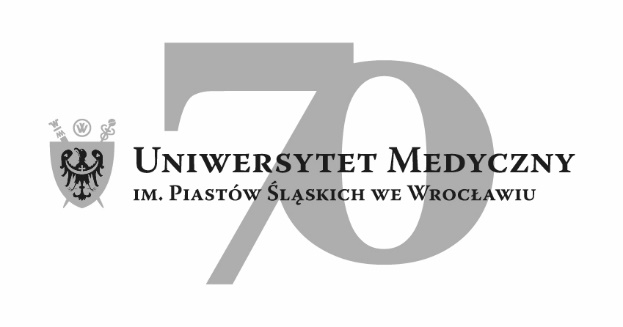 50-367 Wrocław, Wybrzeże L. Pasteura 1Zespół ds. Zamówień Publicznych UMWul. Marcinkowskiego 2-6, 50-368 Wrocławfaks 71 / 784-00-45e-mail: jerzy.chadzynski@umed.wroc.pl50-367 Wrocław, Wybrzeże L. Pasteura 1Zespół ds. Zamówień Publicznych UMWul. Marcinkowskiego 2-6, 50-368 Wrocławfaks 71 / 784-00-45e-mail: jerzy.chadzynski@umed.wroc.pl- Przedmiarami robót (UWAGA! Przedmiary robót stanowią jedynie materiał pomocniczy dla określenia ceny ryczałtowej* - załącznik nr 11 do SIWZ)* Rodzaje części ujętych w przedmiarach materiałów mogą się różnić od tych, które przyjęto w opracowaniu projektowym. Z uwagi na to, w celu rzetelnego przygotowania oferty, należy poddać dogłębnej analizie dokumentację projektową oraz STWiORB – ze szczególnym uwzględnieniem materiałów, z jakich systemy hydrantowe powinny być wykonane w rzeczywistości.LPKRYTERIAWAGA%IlośćpktSposób oceny: wzory, uzyskaneinformacje mające wpływ na ocenę1Cena realizacji przedmiotu zamówienia6060                       Najniższa cena ofertyIlość pkt  = --------------------------------  x 60                        Cena oferty badanej2Doświadczenie zawodowe kierownika budowy który posiada uprawnienia budowlane w specjalności robót sanitarnych bez ograniczeń, w specjalności instalacyjnej w zakresie sieci, instalacji i urządzeń cieplnych, wentylacyjnych,  wodociągowych i kanalizacyjnych, który wykonał jako kierownik budowy co najmniej 2 roboty budowlane budowlane instalacji hydrantowej związane z obiektami czynnymi/zasiedlonymi w okresie ostatnich 5 lat.2020Ilość robót  budowlanych spełniających wymagania określone w kolumnie „KRYTERIA”:2 roboty budowlane – 5 pkt. 3 roboty budowlane – 10 pkt.4 i więcej robót budowlanych – 20 pkt. 3Okres gwarancji (min. 36 miesięcy, max 72 miesiące – na wykonane prace od daty podpisania końcowego protokołu odbioru)1010        Najkrótszy okres gwarancji Ilość pkt  = --------------------------------- x 10              Okres gwarancji w ofercie badanej     4Termin realizacji przedmiotu zamówienia(maks. 180 dni od daty podpisania umowy )1010                   Najkrótszy termin realizacjiIlość pkt = --------------------------------- x 10               Termin realizacji w ofercie badanej      RazemRazem100100Ilość pkt = Suma pkt za kryteria 1, 2, 3 i 4 Oznaczenie ZałącznikaOznaczenie ZałącznikaNazwa ZałącznikaZałącznik nr Wzór Formularza OfertowegoZałącznik nrWzór Oświadczenia dotyczącego spełniania warunków udziału w postępowaniuZałącznik nr Wzór Oświadczenia dotyczącego przesłanek wykluczenia z postępowaniaZałącznik nrWzór Wykaz osóbZałącznik nrWzór oświadczenia o przynależności do grupy kapitałowejZałącznik nrWzór Wykazu doświadczenia zawodowego Kierownika budowyZałącznik nrWzór umowyZałącznik nrProjekt wykonawczyZałącznik nrSpecyfikacja Techniczna Wykonania i Odbioru Robót Budowlanych ( STWiORB)Załącznik nrWzór oświadczenia o osobach zatrudnionych na podstawie umowy o pracęZałącznik nr Przedmiary robót  ( przedmiary robót stanowią jedynie materiał pomocniczy dla sprządzenia ceny ryczałtowej)Lp.NazwaCena nettoStawkaVAT (podać w %)Cena brutto                         2          3      4         5Wykonanie instalacji hydrantowej wraz z zestawami pompowymi dla budynków A, B, C, D, Zintegrowanego Centrum Edukacji i Innowacji Wydziału Farmaceutycznego UMW przy ul. Borowskiej 211 A we Wrocławiu.L.pImię i nazwiskoKwalifikacje zawodowe/Uprawnienia (rodzaj i numer)DoświadczenieWykształcenieZakres wykonywanych czynnościInformacja o podstawie do dysponowania tymi osobamiDoświadczenie zawodowe Kierownika budowy, który posiada uprawnienia budowlane w specjalności robót sanitarnych bez ograniczeń, w specjalności instalacyjnej w zakresie sieci, instalacji i urządzeń cieplnych, wentylacyjnych,  wodociągowych i kanalizacyjnych, który wykonał jako kierownik budowy co najmniej 2 roboty budowlane instalacji hydrantowej związane z obiektami czynnymi/zasiedlonymi w okresie ostatnich 5 lat przed terminem składania ofert.Doświadczenie zawodowe Kierownika budowy, który posiada uprawnienia budowlane w specjalności robót sanitarnych bez ograniczeń, w specjalności instalacyjnej w zakresie sieci, instalacji i urządzeń cieplnych, wentylacyjnych,  wodociągowych i kanalizacyjnych, który wykonał jako kierownik budowy co najmniej 2 roboty budowlane instalacji hydrantowej związane z obiektami czynnymi/zasiedlonymi w okresie ostatnich 5 lat przed terminem składania ofert.Doświadczenie zawodowe Kierownika budowy, który posiada uprawnienia budowlane w specjalności robót sanitarnych bez ograniczeń, w specjalności instalacyjnej w zakresie sieci, instalacji i urządzeń cieplnych, wentylacyjnych,  wodociągowych i kanalizacyjnych, który wykonał jako kierownik budowy co najmniej 2 roboty budowlane instalacji hydrantowej związane z obiektami czynnymi/zasiedlonymi w okresie ostatnich 5 lat przed terminem składania ofert.Doświadczenie zawodowe Kierownika budowy, który posiada uprawnienia budowlane w specjalności robót sanitarnych bez ograniczeń, w specjalności instalacyjnej w zakresie sieci, instalacji i urządzeń cieplnych, wentylacyjnych,  wodociągowych i kanalizacyjnych, który wykonał jako kierownik budowy co najmniej 2 roboty budowlane instalacji hydrantowej związane z obiektami czynnymi/zasiedlonymi w okresie ostatnich 5 lat przed terminem składania ofert.Doświadczenie zawodowe Kierownika budowy, który posiada uprawnienia budowlane w specjalności robót sanitarnych bez ograniczeń, w specjalności instalacyjnej w zakresie sieci, instalacji i urządzeń cieplnych, wentylacyjnych,  wodociągowych i kanalizacyjnych, który wykonał jako kierownik budowy co najmniej 2 roboty budowlane instalacji hydrantowej związane z obiektami czynnymi/zasiedlonymi w okresie ostatnich 5 lat przed terminem składania ofert.Doświadczenie zawodowe Kierownika budowy, który posiada uprawnienia budowlane w specjalności robót sanitarnych bez ograniczeń, w specjalności instalacyjnej w zakresie sieci, instalacji i urządzeń cieplnych, wentylacyjnych,  wodociągowych i kanalizacyjnych, który wykonał jako kierownik budowy co najmniej 2 roboty budowlane instalacji hydrantowej związane z obiektami czynnymi/zasiedlonymi w okresie ostatnich 5 lat przed terminem składania ofert.Doświadczenie zawodowe Kierownika budowy, który posiada uprawnienia budowlane w specjalności robót sanitarnych bez ograniczeń, w specjalności instalacyjnej w zakresie sieci, instalacji i urządzeń cieplnych, wentylacyjnych,  wodociągowych i kanalizacyjnych, który wykonał jako kierownik budowy co najmniej 2 roboty budowlane instalacji hydrantowej związane z obiektami czynnymi/zasiedlonymi w okresie ostatnich 5 lat przed terminem składania ofert.L.p.Imię i NazwiskoWykształcenieUprawnieniaKwalifikacje zawodoweRodzaj i zakres roboty budowlanej, Podmiot, na rzecz którego dany projekt/robota budowlana była wykonana 